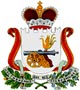 СОВЕТ ДЕПУТАТОВ Демидовского городского поселенияДемидовского района Смоленской области РЕШЕНИЕот 26 ноября 2020 года                                                                                                    №29О внесении изменений в решение Совета депутатов Демидовского городского поселения Демидовского района Смоленской области от 26.12.2019 №83 «О бюджете Демидовского городского поселения Демидовского района Смоленской области на 2020 год и на плановый период 2021 и 2022 годов»Руководствуясь Федеральным законом от 06.10.2003 № 131- ФЗ «Об общих принципах организации местного самоуправления в Российской Федерации», Бюджетным кодексом Российской Федерации, областным законом «Об областном бюджете на 2020 год и на плановый период 2021 и 2022 годов», Уставом  Демидовского городского поселения Демидовского района Смоленской области, Совет депутатов Демидовского городского поселения Демидовского района Смоленской области Р Е Ш И Л:Статья 1Внести в решение Совета депутатов Демидовского городского поселения Демидовского района Смоленской области от 26.12.2019 №83 «О бюджете Демидовского городского поселения Демидовского района Смоленской области на 2020 год и на плановый период 2021 и 2022 годов»,с учетом изменений принятых решений № 16 от 22.04.2020 года, №17 от 15 июня 2020 года, №12 05.10.2020 года следующие изменения:1. Пункт 1 статьи 10 изложить в новой редакции:1. Утвердить объем бюджетных ассигнований на финансовое обеспечение реализации  муниципальных программ в 2020 году в сумме 46699,2 тыс. рублей, в 2021 году в сумме 28385,6 тыс. рублей, в 2022 году в сумме 50876,4 тыс. рублей.2. Пункт 1 статьи 12 изложить в новой редакции:1.Установить, что  в соответствии  со ст.78 Бюджетного кодекса Российской Федерации из местного бюджета предоставляются субсидии юридическим лицам (за исключением субсидий муниципальным учреждениям) - производителям товаров, работ, услуг в целяхвозмещения затрат:- не компенсированных доходами от сбора за проезд, в связи с государственным регулированием тарифов по данному виду сообщения, в рамках реализации муниципальной программы «Развитие дорожно-транспортного комплекса Демидовского городского поселения Демидовского района Смоленской области на 2016-2021 годы»:1) в 2020 году  в сумме 140,0 тыс. рублей;2) в 2021 году  в сумме 140,0 тыс. рублей;3) в 2022 году в сумме  140,0 тыс. рублей;- по обеспечению первичных мер пожарной безопасности в границах населенных пунктов Демидовского городского поселения Демидовского района Смоленской области:1) в 2020 году  в сумме 0,00 тыс. рублей;2) в 2021 году  в сумме 0,00 тыс. рублей;3) в 2022 году в сумме  0,00 тыс. рублей;-по осуществлению мероприятий по обеспечению безопасности людей на водных объектах, охрану их жизни и здоровья на территории Демидовского городского поселения Демидовского района Смоленской области:1) в 2020 году  в сумме 120,00 тыс. рублей;2) в 2021 году  в сумме 120,00 тыс. рублей;3) в 2022 году в сумме  120,00 тыс. рублей;- по ремонту линии водопровода на территории Демидовского городского поселения Демидовского района Смоленской области:1) в 2019 году  в сумме 1550,00 тыс. рублей;2) в 2020 году  в сумме 500,0 тыс. рублей;3) в 2021 году в сумме  1000,0 тыс. рублей;- не компенсированных доходами, по городской бане :1) в 2020 году  в сумме 1796,5 тыс. рублей;2) в 2021 году  в сумме 525,8 тыс. рублей;3) в 2022 году в сумме  1000,0 тыс. рублей;-не компенсированных доходами по благоустройству Демидовского городского поселения Демидовского района Смоленской области:1) в 2020 году  в сумме 1630,6 тыс. рублей;2) в 2021 году  в сумме 970,0 тыс. рублей;3) в 2022 году в сумме  1070,0 тыс. рублей;- по содержанию и текущему ремонту дорог в границах населенных пунктов Демидовского городского поселения Демидовского района Смоленской области, в рамках реализации муниципальной программы «Развитие дорожно-транспортного комплекса Демидовского городского поселения Демидовского района Смоленской области на 2016-2020 годы»:1) в 2020 году в сумме  7636,3 тыс. рублей;2) в 2021 году в сумме  6687,3 тыс. рублей;3) в 2022 году в сумме  6687,3 тыс. рублей.3. Статью 13 изложить в новой редакции:Утвердить объем бюджетных ассигнований на осуществление бюджетных инвестиций в форме капитальных вложений в объекты капитального строительства  собственности Демидовского городского поселения Демидовского района Смоленской области или приобретение объектов недвижимого имущества в  собственность Демидовского городского поселения Демидовского района Смоленской области в соответствии c решениями, принимаемыми в порядке, установленном Администрацией муниципального образования «Демидовский район» Смоленской области:1) на 2020 год в сумме 1350,0 тыс. рублей;2) на 2021 год в сумме0,00 тыс. рублей;3) на 2022 год в сумме 0,00тыс. рублей.4. Статью 14 изложить в новой редакции:Утвердить в составе расходов местного бюджета резервный фонд Администрации муниципального образования «Демидовский район» Смоленской области:1) на 2020 год в размере 50,00 тыс. рублей, что составляет 0,05 процента от общего объема расходов;2) на 2021год в размере 50,00 тыс. рублей, что составляет 0,13 процента от общего объема расходов;3) на 2022 год в размере 50,00 тыс. рублей, что составляет 0,08 процента от общего объема расходов.5. Приложение 9 изложить в следующей  редакции:Приложение 9  к решению «О бюджете Демидовского городского поселения Демидовского района Смоленской области на 2020 год и на плановый период 2021 и 2022 годовРаспределение бюджетных ассигнований по разделам, подразделам, целевым статьям (муниципальным программам и непрограммным направлениям деятельности), группам и подгруппам видов расходов классификации расходов бюджетов на 2020 год6. В приложение 10 внести следующие изменения:Распределение бюджетных ассигнований по разделам, подразделам, целевым статьям (муниципальным программам и непрограммным направлениям деятельности), группам и подгруппам  видов  расходов классификации расходов бюджетов на плановый период 2021 и 2022 годовВ строке:                                                                                                                                       (тыс.руб.)7. Приложение 11 изложить в следующей редакции:Приложение 11 к решению «О бюджете Демидовского городского поселенияДемидовского района Смоленскойобласти на 2020 год и на плановый период 2021 и 2022 годов»Распределение бюджетных ассигнований по целевым статьям (муниципальным программам и непрограммным направлениям деятельности), группам (группам и подгруппам) видов расходов классификации расходов бюджетов на 2020 год8. Приложение 12 изложить в следующей редакции:Распределение бюджетных ассигнований по целевым статьям (муниципальным программам и непрограммным направлениям деятельности), группам (группам и подгруппам) видов расходов классификации расходов бюджетов на плановый период 2020 и 2021 годовВ строках:  (тыс. рублей)9. Приложение 13 изложить в следующей редакции:Приложение 13 к решению «О бюджете Демидовского городского поселенияДемидовского района Смоленскойобласти на 2020 год и на плановый период 2021 и 2022 годов»Ведомственная структура расходов местного бюджета (распределение бюджетных ассигнований по главным распорядителям бюджетных средств, разделам, подразделам, целевым статьям (муниципальным программам и непрограммным направлениям деятельности), группам (группам и подгруппам) видов расходов классификации расходов бюджетов) на 2020 год10.  Приложение 14 изложить в следующей редакции:Ведомственная структура расходов местного бюджета (распределение бюджетных ассигнований по главам распорядителям бюджетных средств, разделам, подразделам, целевым статьям (муниципальным программам и непрограммным направлениям деятельности), группам (группам и подгруппам) видов расходов классификации расходов бюджетов) на плановый период 2021 и 2022 годов(тыс. рублей)В строках: 11. Приложение 15 изложить в следующей редакции:Приложение 15 к решению «О бюджете Демидовского городского поселенияДемидовского района Смоленскойобласти на 2020 год и на плановый период 2021 и 2022 годов»Распределение бюджетных ассигнований по муниципальным программам и непрограммным направлениям деятельности на 2020 год	12. В приложение 16 «Распределение бюджетных ассигнований по муниципальным программам и непрограммным направлениям деятельности на плановый период 2021 и 2022 годов» внести следующие изменения:	в строке:                                                                                                              (тыс. рублей)2. Настоящее решение вступает в силу со дня подписания.           3. Опубликовать настоящее решение в газете  «Поречанка».Глава муниципального образования Демидовского городского поселенияДемидовского района Смоленской области                                         В.К. МатвеевНаименованиеРазделПодразделЦелевая статья расходовВид расходовСумма(рублей)123456ОБЩЕГОСУДАРСТВЕННЫЕ ВОПРОСЫ01000000000000000979 800,00Функционирование законодательных (представительных) органов государственной власти и представительных органов муниципальных образований01030000000000000717 900,00Обеспечение деятельности представительного органа муниципального образования01037500000000000717 900,00Расходы на обеспечение деятельности представительного органа муниципального образования01037590000000000717 900,00Расходы на обеспечение функций органов местного самоуправления01037590000140000717 900,00Расходы на выплаты персоналу в целях обеспечения выполнения функций государственными (муниципальными) органами, казенными учреждениями, органами управления государственными внебюджетными фондами01037590000140100538 100,00Расходы на выплаты персоналу государственных (муниципальных) органов01037590000140120538 100,00Закупка товаров, работ и услуг для обеспечения государственных (муниципальных) нужд01037590000140200179 800,00Иные закупки товаров, работ и услуг для обеспечения государственных (муниципальных) нужд01037590000140240179 800,00Обеспечение деятельности финансовых, налоговых и таможенных органов и органов финансового (финансово-бюджетного) надзора0106000000000000025 900,00Межбюджетные трансферты из бюджетов поселений бюджету муниципального района и из бюджета муниципального района бюджетам поселений в соответствии с заключенными соглашениями0106920000000000025 900,00Переданные полномочия по соглашению из бюджета Демидовского городского поселения в муниципальный район по контрольно-счетному органу010692000П105000025 900,00Межбюджетные трансферты010692000П105050025 900,00Иные межбюджетные трансферты010692000П105054025 900,00Обеспечение проведения выборов и референдумов01070000000000000150 000,00Выполнение других обязательств государства01078600000000000150 000,00Выборы в представительный орган местного самоуправления01078600020550000150 000,00Иные бюджетные ассигнования01078600020550800150 000,00Специальные расходы01078600020550880150 000,00Резервные фонды0111000000000000030 000,00Резервные фонды администраций0111890000000000030 000,00Расходы за счет средств резервного фонда Администрации поселения0111890002888000030 000,00Иные бюджетные ассигнования0111890002888080030 000,00Резервные средства0111890002888087030 000,00Другие общегосударственные вопросы0113000000000000056 000,00Выполнение других обязательств государства0113860000000000036 000,00Расходы на обеспечение деятельности полномочий муниципального образования0113860000016000010 000,00Закупка товаров, работ и услуг для обеспечения государственных (муниципальных) нужд0113860000016020010 000,00Иные закупки товаров, работ и услуг для обеспечения государственных (муниципальных) нужд0113860000016024010 000,00Исполнение судебных актов Российской Федерации и мировых соглашений по возмещению вреда, причиненного в результате незаконных действий (бездействий) органов государственной власти (государственных органов) либо должностных лиц этих органов, а также в результате деятельности казенных учреждений011386000203600005 000,00Иные бюджетные ассигнования011386000203608005 000,00Исполнение судебных актов011386000203608305 000,00Уплата членских взносов0113860002241000021 000,00Иные бюджетные ассигнования0113860002241080021 000,00Уплата налогов, сборов и иных платежей0113860002241085021 000,00Резервные фонды администраций0113890000000000020 000,00Расходы за счет средств резервного фонда Администрации пеоселения0113890002888000020 000,00Иные бюджетные  ассигнования0113890002888080020 000,00Уплата налогов,сборов и иных платежей0113890002888085020 000,00НАЦИОНАЛЬНАЯ БЕЗОПАСНОСТЬ И ПРАВООХРАНИТЕЛЬНАЯ ДЕЯТЕЛЬНОСТЬ0300000000000000022 048,15Защита населения и территории от чрезвычайных ситуаций природного и техногенного характера, гражданская оборона0309000000000000022 048,15Предупреждение и ликвидация последствий чрезвычайных ситуаций и стихийных бедствий природного и техногенного характера0309830000000000022 048,15Расходы на обеспечение деятельности полномочий муниципального образования0309830000016000022 048,15Закупка товаров, работ и услуг для обеспечения государственных (муниципальных) нужд0309830000016020022 048,15Иные закупки товаров, работ и услуг для обеспечения государственных (муниципальных) нужд0309830000016024022 048,15НАЦИОНАЛЬНАЯ ЭКОНОМИКА0400000000000000041 966 600,00Водное хозяйство04060000000000000120 000,00Осуществление отдельных полномочий в области водных отношений04068700000000000120 000,00Субсидии юридическим лицам (за исключением муниципальных учреждений)04068700060580000120 000,00Иные бюджетные ассигнования04068700060580800120 000,00Субсидии юридическим лицам (кроме некоммерческих организаций), индивидуальным предпринимателям, физическим лицам - производителям товаров, работ, услуг04068700060580810120 000,00Транспорт04080000000000000140 000,00Муниципальная программа "Развитие дорожно-транспортного комплекса Демидовского городского поселения Демидовского района Смоленской области"04083300000000000140 000,00Основное мероприятие программы, не включенное в подпрограмму муниципальной программы040833Я0000000000140 000,00Основное мероприятие «Создание условий для обеспечения транспортного обслуживания населения на городских маршрутах в границах муниципального образования «Демидовский район» Смоленской области»040833Я0300000000140 000,00Субсидии юридическим лицам (за исключением муниципальных учреждений)040833Я0360580000140 000,00Иные бюджетные ассигнования040833Я0360580800140 000,00Субсидии юридическим лицам (кроме некоммерческих организаций), индивидуальным предпринимателям, физическим лицам - производителям товаров, работ, услуг040833Я0360580 810140 000,00Дорожное хозяйство (дорожные фонды)0409000000000000041 356 600,00Муниципальная программа "Развитие дорожно-транспортного комплекса Демидовского городского поселения Демидовского района Смоленской области"0409330000000000041  356  600,00Основное мероприятие программы, не включенное в подпрограмму муниципальной программы040933Я000000000041  356  600,00Основное мероприятие «Капитальный ремонт асфальтобетонного покрытия участка автомобильной дороги общего пользования местного значения»040933Я010000000033  500  300,31Проектирование, строительство, реконструкцию, капитальный ремонт и ремонт автомобильных дорог общего пользования местного значения за счет местного бюджета040933Я01S126000033 500 300,31Закупка товаров, работ и услуг для обеспечения государственных (муниципальных) нужд040933Я01S126020033 500 300,31Иные закупки товаров, работ и услуг для обеспечения государственных (муниципальных) нужд040933Я01S126024033 500 300,31Основное мероприятие «Ремонт и содержание автомобильных дорог общего пользования местного значения»040933Я02000000007  636  299,69Субсидии юридическим лицам (за исключением муниципальных учреждений)040933Я02605800005  133  500,00Иные бюджетные ассигнования040933Я02605808005  133  500,00Субсидии юридическим лицам (кроме некоммерческих организаций), индивидуальным предпринимателям, физическим лицам - производителям товаров, работ, услуг040933Я02605808105  133  500,00Субсидии юридическим лицам (за исключением муниципальных учреждений) на содержание  и ремонт автомобильных дорог общего пользования из дорожного фонда040933Я02610500002 502  799,69Иные бюджетные ассигнования040933Я02610508002 502  799,69Субсидии юридическим лицам (кроме некоммерческих организаций), индивидуальным предпринимателям, физическим лицам - производителям товаров, работ, услуг040933Я02610508102 502  799,69Основное мероприятие "Разработка комплексной схемы организации дорожного движения "040933Я0400000000220 000,00Расходы на обеспечение деятельности полномочий муниципального образования040933Я0400160000220 000,00Закупка товаров, работ и услуг для обеспечения государственных (муниципальных) нужд040933Я0400160200220 000,00Иные закупки товаров, работ и услуг для обеспечения государственных (муниципальных) нужд040933Я0400160240220 000,00Другие вопросы в области национальной экономики04120000000000000350 000,00Оценка недвижимости, признание прав и регулирование отношений по муниципальной собственности04128500000000000350 000,00Расходы на обеспечение деятельности полномочий муниципального образования04128500000160000350 000,00Закупка товаров, работ и услуг для обеспечения государственных (муниципальных) нужд04128500000160200350 000,00Иные закупки товаров, работ и услуг для обеспечения государственных (муниципальных) нужд04128500000160240350 000,00ЖИЛИЩНО-КОММУНАЛЬНОЕ ХОЗЯЙСТВО0500000000000000016  986  896,31Жилищное хозяйство050100000000000001  921  776,00Мероприятия в области жилищно-коммунального хозяйства050193000000000001  921  776,00Мероприятия в области жилищного хозяйства050193100000000001  921  776,00Расходы на обеспечение деятельности полномочий муниципального образования050193100001600001  603  776,00Закупка товаров, работ и услуг для обеспечения государственных (муниципальных) нужд05019310000160200253  776,00Иные закупки товаров, работ и услуг для обеспечения государственных (муниципальных) нужд05019310000160240253  776,00Капитальные вложения в объекты государственной (муниципальной) собственности050193100001604001  350  000,00Бюджетные инвестиции050193100001604101  350  000,00Обеспечение мероприятий по капитальному ремонту многоквартирных домов за счет средств бюджетов05019310096010000318 000,00Закупка товаров, работ и услуг для обеспечения государственных (муниципальных) нужд05019310096010200318 000,00Иные закупки товаров, работ и услуг для обеспечения государственных (муниципальных) нужд05019310096010240318 000,00Коммунальное хозяйство050200000000000003 401 541 ,51Мероприятия в области жилищно-коммунального хозяйства050293000000000003 401 541 ,51Мероприятия в области коммунального хозяйства050293200000000003 401 541 ,51Расходы на обеспечение деятельности полномочий муниципального образования0502932000016000055 084,06Закупка товаров, работ и услуг для обеспечения государственных (муниципальных) нужд0502932000016020055 084,06Иные закупки товаров, работ и услуг для обеспечения государственных (муниципальных) нужд0502932000016024055 084,06Субсидии юридическим лицам (за исключением муниципальных учреждений)050293200605800003 346 457,45Иные бюджетные ассигнования050293200605808003 346 457,45Субсидии юридическим лицам (кроме некоммерческих организаций), индивидуальным предпринимателям, физическим лицам - производителям товаров, работ, услуг050293200605808103 346 457,45Благоустройство0503000000000000011 663 578,80Муниципальная программа "Формирование современной городской среды"050339000000000003 908 931,00Основное мероприятие программы, не включенное в подпрограмму муниципальной программы050339Я00000000003 908 931,00Основное мероприятие "Благоустройство дворовых территорий многоквартирных домов"050339Я0100000000181 435,59Расходы на обеспечение деятельности полномочий муниципального образования050339Я0100160000181 435,59Закупка товаров, работ и услуг для обеспечения государственных (муниципальных) нужд050339Я0100160200181 435,59Иные закупки товаров, работ и услуг для обеспечения государственных (муниципальных) нужд050339Я0100160240181 435,59Основное мероприятие "Обустройство мест массового отдыха населения (городских парков)"050339Я020000000088 000,00Расходы на обеспечение деятельности полномочий муниципального образования050339Я020016000088 000,00Закупка товаров, работ и услуг для обеспечения государственных (муниципальных) нужд050339Я020016020088 000,00Иные закупки товаров, работ и услуг для обеспечения государственных (муниципальных) нужд050339Я020016024088 000,00Региональный проект "Формирование комфортной городской среды"050339ЯF2000000003 639 495,41Реализация программ формирования современной городской среды050339ЯF2555500003 639 495,41Закупка товаров, работ и услуг для обеспечения государственных (муниципальных) нужд050339ЯF2555502003 639 495,41Иные закупки товаров, работ и услуг для обеспечения государственных (муниципальных) нужд050339ЯF2555502403 639 495,41Муниципальная программа "Развитие территориального общественного самоуправления на территории Демидовского городского поселении Демидовского района Смоленской области"050348000000000001 255 256,00Основное мероприятие программы, не включенное в подпрограмму муниципальной программы050348Я00000000001 255 256,00Основное мероприятие "Организационное и информационное обеспечение деятельности территориального общественного самоуправления"050348Я02000000001 255 256,00Премирование лучших проектов территориального общественного самоуправления в сфере благоустройства территории за счет областного бюджета050348Я02805800001 173 810,00Закупка товаров, работ и услуг для обеспечения государственных (муниципальных) нужд050348Я02805802001 173 810,00Иные закупки товаров, работ и услуг для обеспечения государственных (муниципальных) нужд050348Я02805802401 173 810,00Премирование лучших проектов территориального общественного самоуправления в сфере благоустройства территории за счет местного бюджета050348Я02S058000081 446,00Закупка товаров, работ и услуг для обеспечения государственных (муниципальных) нужд050348Я02S058020081 446,00Иные закупки товаров, работ и услуг для обеспечения государственных (муниципальных) нужд050348Я02S058024081 446,00Муниципальная программа "Создание мест (площадок) накопления ТКО и приобретение контейнеров (бункеров) для накопления ТКО на территории Демидовского городского поселения Демидовского района Смоленской области"0503510000000000038 400,00Основное мероприятие программы, не включенное в подпрограмму муниципальной программы050351Я000000000038 400,00Основное мероприятие "Создание мест (площадок) накопления ТКО и приобретение контейнеров (бункеров) для накопления ТКО на территории Демидовского городского поселении Демидовского района Смоленской области"050351Я010000000033 400,00Расходы на обеспечение деятельности полномочий муниципального образования050351Я010016000033 400,00Закупка товаров, работ и услуг для обеспечения государственных (муниципальных) нужд050351Я010016020033 400,00Иные закупки товаров, работ и услуг для обеспечения государственных (муниципальных) нужд050351Я010016024033 400,00Основное мероприятие "Приобретение контейнеров для установки их на контейнерных площадках на территории Демидовского городского поселении Демидовского района Смоленской области"050351Я02000000005 000,00Расходы на обеспечение деятельности полномочий муниципального образования050351Я02001600005 000,00Закупка товаров, работ и услуг для обеспечения государственных (муниципальных) нужд050351Я02001602005 000,00Иные закупки товаров, работ и услуг для обеспечения государственных (муниципальных) нужд050351Я02001602405 000,00Мероприятия в области жилищно-коммунального хозяйства050393000000000006 460 991,80Уличное освещение050393300000000004 347 708,00Расходы на обеспечение деятельности полномочий муниципального образования050393300001600004 209 558,00Закупка товаров, работ и услуг для обеспечения государственных (муниципальных) нужд050393300001602004 209 558,00Иные закупки товаров, работ и услуг для обеспечения государственных (муниципальных) нужд050393300001602404 209 558,00Субсидии юридическим лицам (за исключением муниципальных учреждений)05039330060580000138 150,00Иные бюджетные ассигнования05039330060580800138 150,00Субсидии юридическим лицам (кроме некоммерческих организаций), индивидуальным предпринимателям, физическим лицам - производителям товаров, работ, услуг05039330060580810138 150,00Организация и содержание мест захоронения05039350000000000200 220,44Расходы на обеспечение деятельности полномочий муниципального образования05039350000160000200 220,44Закупка товаров, работ и услуг для обеспечения государственных (муниципальных) нужд05039350000160200200 220,44Иные закупки товаров, работ и услуг для обеспечения государственных (муниципальных) нужд05039350000160240200 220,44Прочие мероприятия по благоустройству муниципального района и поселений050393600000000001 893 063,36Расходы на обеспечение деятельности полномочий муниципального образования05039360000160000420 599,36Закупка товаров, работ и услуг для обеспечения государственных (муниципальных) нужд05039360000160200420 599,36Иные закупки товаров, работ и услуг для обеспечения государственных (муниципальных) нужд05039360000160240420 599,36Субсидии юридическим лицам (за исключением муниципальных учреждений)050393600605800001 472 464,00Иные бюджетные ассигнования050393600605808001 472 464,00Субсидии юридическим лицам (кроме некоммерческих организаций), индивидуальным предпринимателям, физическим лицам - производителям товаров, работ, услуг050393600605808101 472 464,00Озеленение0503937000000000020 000,00Субсидии юридическим лицам (за исключением муниципальных учреждений)0503937006058000020 000,00Иные бюджетные ассигнования0503937006058080020 000,00Субсидии юридическим лицам (кроме некоммерческих организаций), индивидуальным предпринимателям, физическим лицам - производителям товаров, работ, услуг0503937006058081020 000,00КУЛЬТУРА, КИНЕМАТОГРАФИЯ0800000000000000032 592,00Культура0801000000000000032 592,00Мероприятия в сфере культуры, средств массовый информации, в области спорта, физической культуры и туризма0801840000000000032 592,00Мероприятия в сфере культуры, кинематографии и средств массовой информации0801841000000000032 592,00Расходы на проведение смотров-конкурсов, фестивалей, семинаров, а также другие аналогичные мероприятия0801841002005000032 592,00Закупка товаров, работ и услуг для обеспечения государственных (муниципальных) нужд0801841002005020032 592,00Иные закупки товаров, работ и услуг для обеспечения государственных (муниципальных) нужд0801841002005024032 592,00ОБСЛУЖИВАНИЕ ГОСУДАРСТВЕННОГО И МУНИЦИПАЛЬНОГО ДОЛГА130000000000000001 005,00Обслуживание государственного внутреннего и муниципального долга130100000000000001 005,00Процентные платежи по муниципальному долгу130178000000000001 005,00Расходы на оплату процентов по муниципальному долгу130178000022300001 005,00Обслуживание государственного (муниципального) долга130178000022307001 005,00Обслуживание муниципального долга130178000022307301 005,00Приложение 10к решению «О бюджетеПриложение 10к решению «О бюджетеПриложение 10к решению «О бюджетеДемидовского городского поселенияДемидовского городского поселенияДемидовского городского поселенияДемидовского района СмоленскойДемидовского района СмоленскойДемидовского района Смоленскойобласти на 2020 год и на плановыйпериод 2021 и 2022годовобласти на 2020 год и на плановыйпериод 2021 и 2022годовобласти на 2020 год и на плановыйпериод 2021 и 2022годовНаименование показателяРаздел, подразделЦелевая статьяВид расходовСумма на 2021 годСумма на 2022 годОБЩЕГОСУДАРСТВЕННЫЕ ВОПРОСЫ01000000000000000814,1830,3Цифры  «814,1»заменить на цифры «2164,1»В строках:Цифры  «814,1»заменить на цифры «2164,1»В строках:Цифры  «814,1»заменить на цифры «2164,1»В строках:Цифры  «814,1»заменить на цифры «2164,1»В строках:Цифры  «814,1»заменить на цифры «2164,1»В строках:Цифры  «814,1»заменить на цифры «2164,1»В строках:Функционирование законодательных (представительных) органов государственной власти и представительных органов муниципальных образований01030000000000000728,1744,3Обеспечение деятельности представительного органа муниципального образования01037500000000000728,1744,3Расходы на обеспечение деятельности представительного органа муниципального образования01037590000000000728,1744,3Расходы на обеспечение функций органов местного самоуправления01037590000140000728,1568,5Цифры  « 728,1»заменить на цифры «2 178,1»В строках:Цифры  « 728,1»заменить на цифры «2 178,1»В строках:Цифры  « 728,1»заменить на цифры «2 178,1»В строках:Цифры  « 728,1»заменить на цифры «2 178,1»В строках:Цифры  « 728,1»заменить на цифры «2 178,1»В строках:Цифры  « 728,1»заменить на цифры «2 178,1»В строках:Закупка товаров, работ и услуг для обеспечения государственных (муниципальных) нужд01037590000140200177,8175,8Иные закупки товаров, работ и услуг для обеспечения государственных (муниципальных) нужд01037590000140240177,8175,8Цифры  « 177,8»заменить на цифры «1527,8»В строках:Цифры  « 177,8»заменить на цифры «1527,8»В строках:Цифры  « 177,8»заменить на цифры «1527,8»В строках:Цифры  « 177,8»заменить на цифры «1527,8»В строках:Цифры  « 177,8»заменить на цифры «1527,8»В строках:Цифры  « 177,8»заменить на цифры «1527,8»В строках:Основное мероприятие «Капитальный ремонт асфальтобетонного покрытия участка автомобильной дороги общего пользования местного значения»040933Я010000000015989,515989,8Цифры  « 15989,5»заменить на цифры «15935,5»В строках:Цифры  « 15989,5»заменить на цифры «15935,5»В строках:Цифры  « 15989,5»заменить на цифры «15935,5»В строках:Цифры  « 15989,5»заменить на цифры «15935,5»В строках:Цифры  « 15989,5»заменить на цифры «15935,5»В строках:Цифры  « 15989,5»заменить на цифры «15935,5»В строках:Расходы на текущие и капитальные ремонты зданий и сооружений муниципальных учреждений040933Я01022500005989,65989,9Закупка товаров, работ и услуг для обеспечения государственных (муниципальных) нужд040933Я01022502005989,65989,9Иные закупки товаров, работ и услуг для обеспечения государственных (муниципальных) нужд040933Я01022502405989,65989,9Цифры  « 5989,6»заменить на цифры «5935,6»После строки:Дополнить строками:Цифры  « 5989,6»заменить на цифры «5935,6»После строки:Дополнить строками:Цифры  « 5989,6»заменить на цифры «5935,6»После строки:Дополнить строками:Цифры  « 5989,6»заменить на цифры «5935,6»После строки:Дополнить строками:Цифры  « 5989,6»заменить на цифры «5935,6»После строки:Дополнить строками:Цифры  « 5989,6»заменить на цифры «5935,6»После строки:Дополнить строками:Основное мероприятие «Оценка уязвимости объектов транспортной инфраструктуры на территории Демидовского городского поселения Демидовского района Смоленской области040933Я060000000054,0Расходы на текущие и капитальные ремонты зданий и сооружений муниципальных учреждений040933Я060016000054,0Иные закупки товаров, работ и услуг для обеспечения государственных (муниципальных) нужд040933Я060016024054,0В строках:В строках:В строках:В строках:В строках:В строках:ЖИЛИЩНО-КОММУНАЛЬНОЕ ХОЗЯЙСТВО0500000000000000013057,435355,7Цифры  « 13057,4»заменить на цифры «11707,4»В строке:Цифры  « 13057,4»заменить на цифры «11707,4»В строке:Цифры  « 13057,4»заменить на цифры «11707,4»В строке:Цифры  « 13057,4»заменить на цифры «11707,4»В строке:Цифры  « 13057,4»заменить на цифры «11707,4»В строке:Цифры  « 13057,4»заменить на цифры «11707,4»В строке:Коммунальное хозяйство050200000000000004222,721161,2Цифры  « 4222,7»заменить на цифры «2872,7»В строках:Цифры  « 4222,7»заменить на цифры «2872,7»В строках:Цифры  « 4222,7»заменить на цифры «2872,7»В строках:Цифры  « 4222,7»заменить на цифры «2872,7»В строках:Цифры  « 4222,7»заменить на цифры «2872,7»В строках:Цифры  « 4222,7»заменить на цифры «2872,7»В строках:Мероприятия в области жилищно-коммунального хозяйства050293000000000002404,22031,9Мероприятия в области коммунального хозяйства050293200000000002404,22031,9Цифры  « 2404,2»заменить на цифры «1054,2»В строках:Цифры  « 2404,2»заменить на цифры «1054,2»В строках:Цифры  « 2404,2»заменить на цифры «1054,2»В строках:Цифры  « 2404,2»заменить на цифры «1054,2»В строках:Цифры  « 2404,2»заменить на цифры «1054,2»В строках:Цифры  « 2404,2»заменить на цифры «1054,2»В строках:Субсидии юридическим лицам (за исключением муниципальных учреждений)050293200605800002375,82000,0Иные бюджетные ассигнования050293200605808002375,82000,0Субсидии юридическим лицам (кроме некоммерческих организаций), индивидуальным предпринимателям, физическим лицам - производителям товаров, работ, услуг050293200605808102375,82000,0Цифры  « 2375,8»заменить на цифры «1025,8»Цифры  « 2375,8»заменить на цифры «1025,8»Цифры  « 2375,8»заменить на цифры «1025,8»Цифры  « 2375,8»заменить на цифры «1025,8»Цифры  « 2375,8»заменить на цифры «1025,8»Цифры  « 2375,8»заменить на цифры «1025,8»НаименованиеЦелевая статьяВид расходовСумма(рублей)1234Муниципальная программа "Развитие дорожно-транспортного комплекса Демидовского городского поселения Демидовского района Смоленской области"330000000000041 496 600,00Основное мероприятие программы, не включенное в подпрограмму муниципальной программы33Я000000000041 496 600,00Основное мероприятие «Капитальный ремонт асфальтобетонного покрытия участка автомобильной дороги общего пользования местного значения»33Я010000000033 500 300,31Проектирование, строительство, реконструкцию, капитальный ремонт и ремонт автомобильных дорог общего пользования местного значения за счет местного бюджета33Я01S126000033 500 300,31Закупка товаров, работ и услуг для обеспечения государственных (муниципальных) нужд33Я01S126020033 500 300,31Иные закупки товаров, работ и услуг для обеспечения государственных (муниципальных) нужд33Я01S126024033 500 300,31Основное мероприятие «Ремонт и содержание автомобильных дорог общего пользования местного значения»33Я02000000007 636 299,69Субсидии юридическим лицам (за исключением муниципальных учреждений)33Я02605800005 133 500,00Иные бюджетные ассигнования33Я02605808005 133 500,00Субсидии юридическим лицам (кроме некоммерческих организаций), индивидуальным предпринимателям, физическим лицам - производителям товаров, работ, услуг33Я02605808105 133 500,00Субсидии юридическим лицам (за исключением муниципальных учреждений) на содержание  и ремонт автомобильных дорог общего пользования из дорожного фонда33Я02610500002 502 799,69Иные бюджетные ассигнования33Я02610508002 502 799,69Субсидии юридическим лицам (кроме некоммерческих организаций), индивидуальным предпринимателям, физическим лицам - производителям товаров, работ, услуг33Я02610508102 502 799,69Основное мероприятие «Создание условий для обеспечения транспортного обслуживания населения на городских маршрутах в границах муниципального образования «Демидовский район» Смоленской области»33Я0300000000140 000,00Субсидии юридическим лицам (за исключением муниципальных учреждений)33Я0360580000140 000,00Иные бюджетные ассигнования33Я0360580800140 000,00Субсидии юридическим лицам (кроме некоммерческих организаций), индивидуальным предпринимателям, физическим лицам - производителям товаров, работ, услуг33Я0360580810140 000,00Основное мероприятие "Разработка комплексной схемы организации дорожного движения "33Я0400000000220 000,00Расходы на обеспечение деятельности полномочий муниципального образования33Я0400160000220 000,00Закупка товаров, работ и услуг для обеспечения государственных (муниципальных) нужд33Я0400160200220 000,00Иные закупки товаров, работ и услуг для обеспечения государственных (муниципальных) нужд33Я0400160240220 000,00Муниципальная программа "Формирование современной городской среды"39000000000003 908 931,00Основное мероприятие программы, не включенное в подпрограмму муниципальной программы39Я00000000003 908 931,00Основное мероприятие "Благоустройство дворовых территорий многоквартирных домов"39Я0100000000181 435,59Расходы на обеспечение деятельности полномочий муниципального образования39Я0100160000181 435,59Закупка товаров, работ и услуг для обеспечения государственных (муниципальных) нужд39Я0100160200181 435,59Иные закупки товаров, работ и услуг для обеспечения государственных (муниципальных) нужд39Я0100160240181 435,59Основное мероприятие "Обустройство мест массового отдыха населения (городских парков)"39Я020000000088 000,00Расходы на обеспечение деятельности полномочий муниципального образования39Я020016000088 000,00Закупка товаров, работ и услуг для обеспечения государственных (муниципальных) нужд39Я020016020088 000,00Иные закупки товаров, работ и услуг для обеспечения государственных (муниципальных) нужд39Я020016024088 000,00Региональный проект "Формирование комфортной городской среды"39ЯF2000000003 639 495,41Реализация программ формирования современной городской среды39ЯF2555500003 639 495,41Закупка товаров, работ и услуг для обеспечения государственных (муниципальных) нужд39ЯF2555502003 639 495,41Иные закупки товаров, работ и услуг для обеспечения государственных (муниципальных) нужд39ЯF2555502403 639 495,41Муниципальная программа "Развитие территориального общественного самоуправления на территории Демидовского городского поселении Демидовского района Смоленской области"48000000000001 255 256,00Основное мероприятие программы, не включенное в подпрограмму муниципальной программы48Я00000000001 255 256,00Основное мероприятие "Организационное и информационное обеспечение деятельности территориального общественного самоуправления"48Я02000000001 255 256,00Премирование лучших проектов территориального общественного самоуправления в сфере благоустройства территории за счет областного бюджета48Я02805800001 173 810,00Закупка товаров, работ и услуг для обеспечения государственных (муниципальных) нужд48Я02805802001 173 810,00Иные закупки товаров, работ и услуг для обеспечения государственных (муниципальных) нужд48Я02805802401 173 810,00Премирование лучших проектов территориального общественного самоуправления в сфере благоустройства территории за счет местного бюджета48Я02S058000081 446,00Закупка товаров, работ и услуг для обеспечения государственных (муниципальных) нужд48Я02S058020081 446,00Иные закупки товаров, работ и услуг для обеспечения государственных (муниципальных) нужд48Я02S058024081 446,00Муниципальная программа "Создание мест (площадок) накопления ТКО и приобретение контейнеров (бункеров) для накопления ТКО на территории Демидовского городского поселения Демидовского района Смоленской области"510000000000038 400,00Основное мероприятие программы, не включенное в подпрограмму муниципальной программы51Я000000000038 400,00Основное мероприятие "Создание мест (площадок) накопления ТКО и приобретение контейнеров (бункеров) для накопления ТКО на территории Демидовского городского поселении Демидовского района Смоленской области"51Я010000000033 400,00Расходы на обеспечение деятельности полномочий муниципального образования51Я010016000033 400,00Закупка товаров, работ и услуг для обеспечения государственных (муниципальных) нужд51Я010016020033 400,00Иные закупки товаров, работ и услуг для обеспечения государственных (муниципальных) нужд51Я010016024033 400,00Основное мероприятие "Приобретение контейнеров для установки их на контейнерных площадках на территории Демидовского городского поселении Демидовского района Смоленской области"51Я02000000005 000,00Расходы на обеспечение деятельности полномочий муниципального образования51Я02001600005 000,00Закупка товаров, работ и услуг для обеспечения государственных (муниципальных) нужд51Я02001602005 000,00Иные закупки товаров, работ и услуг для обеспечения государственных (муниципальных) нужд51Я02001602405 000,00Обеспечение деятельности представительного органа муниципального образования7500000000000717 900,00Расходы на обеспечение деятельности представительного органа муниципального образования7590000000000717 900,00Расходы на обеспечение функций органов местного самоуправления7590000140000717 900,00Расходы на выплаты персоналу в целях обеспечения выполнения функций государственными (муниципальными) органами, казенными учреждениями, органами управления государственными внебюджетными фондами7590000140100538 100,00Расходы на выплаты персоналу государственных (муниципальных) органов7590000140120538 100,00Закупка товаров, работ и услуг для обеспечения государственных (муниципальных) нужд7590000140200179 800,00Иные закупки товаров, работ и услуг для обеспечения государственных (муниципальных) нужд7590000140240179 800,00Процентные платежи по муниципальному долгу78000000000001 005,00Расходы на оплату процентов по муниципальному долгу78000022300001 005,00Обслуживание государственного (муниципального) долга78000022307001 005,00Обслуживание муниципального долга78000022307301 005,00Предупреждение и ликвидация последствий чрезвычайных ситуаций и стихийных бедствий природного и техногенного характера830000000000022 048,15Расходы на обеспечение деятельности полномочий муниципального образования830000016000022 048,15Закупка товаров, работ и услуг для обеспечения государственных (муниципальных) нужд830000016020022 048,15Иные закупки товаров, работ и услуг для обеспечения государственных (муниципальных) нужд830000016024022 048,15Мероприятия в сфере культуры, средств массовый информации, в области спорта, физической культуры и туризма840000000000032 592,00Мероприятия в сфере культуры, кинематографии и средств массовой информации841000000000032 592,00Расходы на проведение смотров-конкурсов, фестивалей, семинаров, а также другие аналогичные мероприятия841002005000032 592,00Закупка товаров, работ и услуг для обеспечения государственных (муниципальных) нужд841002005020032 592,00Иные закупки товаров, работ и услуг для обеспечения государственных (муниципальных) нужд841002005024032 592,00Оценка недвижимости, признание прав и регулирование отношений по муниципальной собственности8500000000000350 000,00Расходы на обеспечение деятельности полномочий муниципального образования8500000160000350 000,00Закупка товаров, работ и услуг для обеспечения государственных (муниципальных) нужд8500000160200350 000,00Иные закупки товаров, работ и услуг для обеспечения государственных (муниципальных) нужд8500000160240350 000,00Выполнение других обязательств государства8600000000000186 000,00Расходы на обеспечение деятельности полномочий муниципального образования860000016000010 000,00Закупка товаров, работ и услуг для обеспечения государственных (муниципальных) нужд860000016020010 000,00Иные закупки товаров, работ и услуг для обеспечения государственных (муниципальных) нужд860000016024010 000,00Исполнение судебных актов Российской Федерации и мировых соглашений по возмещению вреда, причиненного в результате незаконных действий (бездействий) органов государственной власти (государственных органов) либо должностных лиц этих органов, а также в результате деятельности казенных учреждений86000203600005 000,00Иные бюджетные ассигнования86000203608005 000,00Исполнение судебных актов86000203608305 000,00Выборы в представительный орган местного самоуправления8600020550000150 000,00Иные бюджетные ассигнования8600020550800150 000,00Специальные расходы8600020550880150 000,00Уплата членских взносов860002241000021 000,00Иные бюджетные ассигнования860002241080021 000,00Уплата налогов, сборов и иных платежей860002241085021 000,00Осуществление отдельных полномочий в области водных отношений8700000000000120 000,00Субсидии юридическим лицам (за исключением муниципальных учреждений)8700060580000120 000,00Иные бюджетные ассигнования8700060580800120 000,00Субсидии юридическим лицам (кроме некоммерческих организаций), индивидуальным предпринимателям, физическим лицам - производителям товаров, работ, услуг8700060580810120 000,00Резервные фонды администраций890000000000050 000,00Расходы за счет средств резервного фонда Администрации поселения890002888000050 000,00Иные бюджетные ассигнования890002888080050 000,00Уплата налогов, сборов и иных платежей890002888085020 000,00Резервные средства890002888087030 000,00Межбюджетные трансферты из бюджетов поселений бюджету муниципального района и из бюджета муниципального района бюджетам поселений в соответствии с заключенными соглашениями920000000000025 900,00Переданные полномочия по соглашению из бюджета Демидовского городского поселения в муниципальный район по контрольно-счетному органу92000П105000025 900,00Межбюджетные трансферты92000П105050025 900,00Иные межбюджетные трансферты92000П105054025 900,00Мероприятия в области жилищно-коммунального хозяйства930000000000011 784 309,31Мероприятия в области жилищного хозяйства93100000000001 921 776,00Расходы на обеспечение деятельности полномочий муниципального образования93100001600001 603 776,00Закупка товаров, работ и услуг для обеспечения государственных (муниципальных) нужд9310000160200253 776,00Иные закупки товаров, работ и услуг для обеспечения государственных (муниципальных) нужд9310000160240253 776,00Капитальные вложения в объекты государственной (муниципальной) собственности93100001604001 350 000,00Бюджетные инвестиции93100001604101 350 000,00Обеспечение мероприятий по капитальному ремонту многоквартирных домов за счет средств бюджетов9310096010000318 000,00Закупка товаров, работ и услуг для обеспечения государственных (муниципальных) нужд9310096010200318 000,00Иные закупки товаров, работ и услуг для обеспечения государственных (муниципальных) нужд9310096010240318 000,00Мероприятия в области коммунального хозяйства93200000000003 401 541,51Расходы на обеспечение деятельности полномочий муниципального образования932000016000055 084,06Закупка товаров, работ и услуг для обеспечения государственных (муниципальных) нужд932000016020055 084,06Иные закупки товаров, работ и услуг для обеспечения государственных (муниципальных) нужд932000016024055 084,06Субсидии юридическим лицам (за исключением муниципальных учреждений)93200605800003 346 457,45Иные бюджетные ассигнования93200605808003 346 457,45Субсидии юридическим лицам (кроме некоммерческих организаций), индивидуальным предпринимателям, физическим лицам - производителям товаров, работ, услуг93200605808103 346 457,45Уличное освещение93300000000004 367 708,00Расходы на обеспечение деятельности полномочий муниципального образования93300001600004 209 558,00Закупка товаров, работ и услуг для обеспечения государственных (муниципальных) нужд93300001602004 209 558,00Иные закупки товаров, работ и услуг для обеспечения государственных (муниципальных) нужд93300001602404 209 558,00Субсидии юридическим лицам (за исключением муниципальных учреждений)9330060580000138 150,00Иные бюджетные ассигнования9330060580800138 150,00Субсидии юридическим лицам (кроме некоммерческих организаций), индивидуальным предпринимателям, физическим лицам - производителям товаров, работ, услуг9330060580810138 150,00Организация и содержание мест захоронения9350000000000200 220,44Расходы на обеспечение деятельности полномочий муниципального образования9350000160000200 220,44Закупка товаров, работ и услуг для обеспечения государственных (муниципальных) нужд9350000160200200 220,44Иные закупки товаров, работ и услуг для обеспечения государственных (муниципальных) нужд9350000160240200 220,44Прочие мероприятия по благоустройству муниципального района и поселений93600000000001 893 063,36Расходы на обеспечение деятельности полномочий муниципального образования9360000160000420 599,36Закупка товаров, работ и услуг для обеспечения государственных (муниципальных) нужд9360000160200420 599,36Иные закупки товаров, работ и услуг для обеспечения государственных (муниципальных) нужд9360000160240420 599,36Субсидии юридическим лицам (за исключением муниципальных учреждений)93600605800001 472 464,00Иные бюджетные ассигнования93600605808001 472 464,00Субсидии юридическим лицам (кроме некоммерческих организаций), индивидуальным предпринимателям, физическим лицам - производителям товаров, работ, услуг93600605808101 472 464,00Озеленение937000000000020 000,00Субсидии юридическим лицам (за исключением муниципальных учреждений)937006058000020 000,00Иные бюджетные ассигнования937006058080020 000,00Субсидии юридическим лицам (кроме некоммерческих организаций), индивидуальным предпринимателям, физическим лицам - производителям товаров, работ, услуг937006058081020 000,00Приложение 12Приложение 12Приложение 12к решению «О бюджетек решению «О бюджетек решению «О бюджетеДемидовского городского поселенияДемидовского городского поселенияДемидовского городского поселенияДемидовского района СмоленскойДемидовского района СмоленскойДемидовского района Смоленскойобласти на 2020год и на плановыйпериод 2021 и 2022 годовобласти на 2020год и на плановыйпериод 2021 и 2022 годовобласти на 2020год и на плановыйпериод 2021 и 2022 годовНаименование показателяЦелевая статьяВид расходовСумма на 2021 годСумма на 2022 годОсновное мероприятие «Капитальный ремонт асфальтобетонного покрытия участка автомобильной дороги общего пользования местного значения»33Я010000000015989,515989,8Цифры « 15989,5» заменить на цифры «15935,5»В строках:Цифры « 15989,5» заменить на цифры «15935,5»В строках:Цифры « 15989,5» заменить на цифры «15935,5»В строках:Цифры « 15989,5» заменить на цифры «15935,5»В строках:Цифры « 15989,5» заменить на цифры «15935,5»В строках:Расходы на текущие и капитальные ремонты зданий и сооружений муниципальных учреждений33Я01022500005989,65989,9Закупка товаров, работ и услуг для обеспечения государственных (муниципальных) нужд33Я01022502005989,65989,9Иные закупки товаров, работ и услуг для обеспечения государственных (муниципальных) нужд33Я01022502405989,65989,9Цифры « 5989,6» заменить на цифры «5935,6»После строки:Дополнить строками:Цифры « 5989,6» заменить на цифры «5935,6»После строки:Дополнить строками:Цифры « 5989,6» заменить на цифры «5935,6»После строки:Дополнить строками:Цифры « 5989,6» заменить на цифры «5935,6»После строки:Дополнить строками:Цифры « 5989,6» заменить на цифры «5935,6»После строки:Дополнить строками:Основное мероприятие « Оценка уязвимости объектов транспортной инфраструктуры на территории Демидовского городского поселения Демидовского района Смоленской области»33Я060000000054,00Расходы на обеспечение деятельности полномочий муниципального образования33Я060016020054,00Иные закупки товаров, работ и услуг для обеспечения государственных (муниципальных) нужд33Я060016024054,00В строках:В строках:В строках:В строках:В строках:Обеспечение деятельности представительного органа муниципального образования7500000000000728,1744,3Расходы на обеспечение деятельности представительного органа муниципального образования7590000000000728,1744,3Расходы на обеспечение функций органов местного самоуправления7590000140000728,1744,3Цифры « 728,1» заменить на цифры «2078,1»В строках:Цифры « 728,1» заменить на цифры «2078,1»В строках:Цифры « 728,1» заменить на цифры «2078,1»В строках:Цифры « 728,1» заменить на цифры «2078,1»В строках:Цифры « 728,1» заменить на цифры «2078,1»В строках:Закупка товаров, работ и услуг для обеспечения государственных (муниципальных) нужд7590000140200177,8178,8Иные закупки товаров, работ и услуг для обеспечения государственных (муниципальных) нужд7590000140240177,8178,8Цифры « 177,8» заменить на цифры «1527,8»В строках:Цифры « 177,8» заменить на цифры «1527,8»В строках:Цифры « 177,8» заменить на цифры «1527,8»В строках:Цифры « 177,8» заменить на цифры «1527,8»В строках:Цифры « 177,8» заменить на цифры «1527,8»В строках:Мероприятия в области жилищно-коммунального хозяйства93000000000007488,67296,5Цифры « 7488,6» заменить на цифры «6138,6»В строках:Цифры « 7488,6» заменить на цифры «6138,6»В строках:Цифры « 7488,6» заменить на цифры «6138,6»В строках:Цифры « 7488,6» заменить на цифры «6138,6»В строках:Цифры « 7488,6» заменить на цифры «6138,6»В строках:Мероприятия в области коммунального хозяйства93200000000002404,22031,9Цифры « 2404,2» заменить на цифры «1054,2»В строках:Цифры « 2404,2» заменить на цифры «1054,2»В строках:Цифры « 2404,2» заменить на цифры «1054,2»В строках:Цифры « 2404,2» заменить на цифры «1054,2»В строках:Цифры « 2404,2» заменить на цифры «1054,2»В строках:Субсидии юридическим лицам (за исключением муниципальных учреждений)93200605800002375,82000,0Иные бюджетные ассигнования93200605808002375,82 000,0Субсидии юридическим лицам (кроме некоммерческих организаций), индивидуальным предпринимателям, физическим лицам - производителям товаров, работ, услуг93200605808102375,82 000,0Цифры « 2375,8» заменить на цифры «1025,8»Цифры « 2375,8» заменить на цифры «1025,8»Цифры « 2375,8» заменить на цифры «1025,8»Цифры « 2375,8» заменить на цифры «1025,8»Цифры « 2375,8» заменить на цифры «1025,8»НаименованиеКод главного распорядителя средств местного бюджета (прямого получателя)РазделПодразделЦелевая статья расходовВид расходовСумма(рублей)1234567Отдел городского хозяйства Администрации муниципального образования "Демидовский район" Смоленской области9540000000000000000059 454 481,97ОБЩЕГОСУДАРСТВЕННЫЕ ВОПРОСЫ95401000000000000000445 340,51Функционирование законодательных (представительных) органов государственной власти и представительных органов муниципальных образований95401030000000000000183 440,51Обеспечение деятельности представительного органа муниципального образования95401037500000000000183 440,51Расходы на обеспечение деятельности представительного органа муниципального образования95401037590000000000183 440,51Расходы на обеспечение функций органов местного самоуправления95401037590000140000183 440,51Расходы на выплаты персоналу в целях обеспечения выполнения функций государственными (муниципальными) органами, казенными учреждениями, органами управления государственными внебюджетными фондами95401037590000140100128 656,26Расходы на выплаты персоналу государственных (муниципальных) органов95401037590000140120128 656,26Закупка товаров, работ и услуг для обеспечения государственных (муниципальных) нужд9540103759000014020054 784,25Иные закупки товаров, работ и услуг для обеспечения государственных (муниципальных) нужд9540103759000014024054 784,25Обеспечение деятельности финансовых, налоговых и таможенных органов и органов финансового (финансово-бюджетного) надзора9540106000000000000025 900,00Межбюджетные трансферты из бюджетов поселений бюджету муниципального района и из бюджета муниципального района бюджетам поселений в соответствии с заключенными соглашениями9540106920000000000025 900,00Переданные полномочия по соглашению из бюджета Демидовского городского поселения в муниципальный район по контрольно-счетному органу954010692000П105000025 900,00Межбюджетные трансферты954010692000П105050025 900,00Иные межбюджетные трансферты954010692000П105054025 900,00Обеспечение проведения выборов и референдумов95401070000000000000150 000,00Выполнение других обязательств государства95401078600000000000150 000,00Выборы в представительный орган местного самоуправления95401078600020550000150 000,00Иные бюджетные ассигнования95401078600020550800150 000,00Специальные расходы95401078600020550880150 000,00Резервные фонды9540111000000000000030 000,00Резервные фонды администраций9540111890000000000030 000,00Расходы за счет средств резервного фонда Администрации поселения9540111890002888000030 000,00Иные бюджетные ассигнования9540111890002888080030 000,00Резервные средства9540111890002888087030 000,00Другие общегосударственные вопросы9540113000000000000056 000,00Выполнение других обязательств государства9540113860000000000036 000,00Расходы на обеспечение деятельности полномочий муниципального образования9540113860000016000010 000,00Закупка товаров, работ и услуг для обеспечения государственных (муниципальных) нужд9540113860000016020010 000,00Иные закупки товаров, работ и услуг для обеспечения государственных (муниципальных) нужд9540113860000016024010 000,00Исполнение судебных актов Российской Федерации и мировых соглашений по возмещению вреда, причиненного в результате незаконных действий (бездействий) органов государственной власти (государственных органов) либо должностных лиц этих органов, а также в результате деятельности казенных учреждений954011386000203600005 000,00Иные бюджетные ассигнования954011386000203608005 000,00Исполнение судебных актов954011386000203608305 000,00Уплата членских взносов9540113860002241000021 000,00Иные бюджетные ассигнования9540113860002241080021 000,00Уплата налогов, сборов и иных платежей9540113860002241085021 000,00Резервные фонды администраций9540113890000000000020 000,00Расходы за счет средств резервного фонда Администрации поселения9540113890002888000020 000,00Иные бюджетные ассигнования9540113890002888080020 000,00Уплата налогов, сборов и иных платежей9540113890002888085020 000,00НАЦИОНАЛЬНАЯ БЕЗОПАСНОСТЬ И ПРАВООХРАНИТЕЛЬНАЯ ДЕЯТЕЛЬНОСТЬ9540300000000000000022 048,15Защита населения и территории от чрезвычайных ситуаций природного и техногенного характера, гражданская оборона9540309000000000000022 048,15Предупреждение и ликвидация последствий чрезвычайных ситуаций и стихийных бедствий природного и техногенного характера9540309830000000000022 048,15Расходы на обеспечение деятельности полномочий муниципального образования9540309830000016000022 048,15Закупка товаров, работ и услуг для обеспечения государственных (муниципальных) нужд9540309830000016020022 048,15Иные закупки товаров, работ и услуг для обеспечения государственных (муниципальных) нужд9540309830000016024022 048,15НАЦИОНАЛЬНАЯ ЭКОНОМИКА9540400000000000000041 966 600,00Водное хозяйство95404060000000000000120 000,00Осуществление отдельных полномочий в области водных отношений95404068700000000000120 000,00Субсидии юридическим лицам (за исключением муниципальных учреждений)95404068700060580000120 000,00Иные бюджетные ассигнования95404068700060580800120 000,00Субсидии юридическим лицам (кроме некоммерческих организаций), индивидуальным предпринимателям, физическим лицам - производителям товаров, работ, услуг95404068700060580810120 000,00Транспорт95404080000000000000140 000,00Муниципальная программа "Развитие дорожно-транспортного комплекса Демидовского городского поселения Демидовского района Смоленской области"95404083300000000000140 000,00Основное мероприятие программы, не включенное в подпрограмму муниципальной программы954040833Я0000000000140 000,00Основное мероприятие «Создание условий для обеспечения транспортного обслуживания населения на городских маршрутах в границах муниципального образования «Демидовский район» Смоленской области»954040833Я0300000000140 000,00Субсидии юридическим лицам (за исключением муниципальных учреждений)954040833Я0360580000140 000,00Иные бюджетные ассигнования954040833Я0360580800140 000,00Субсидии юридическим лицам (кроме некоммерческих организаций), индивидуальным предпринимателям, физическим лицам - производителям товаров, работ, услуг954040833Я0360580810140 000,00Дорожное хозяйство (дорожные фонды)9540409000000000000041 356 600,00Муниципальная программа "Развитие дорожно-транспортного комплекса Демидовского городского поселения Демидовского района Смоленской области"9540409330000000000041 356 600,00Основное мероприятие программы, не включенное в подпрограмму муниципальной программы954040933Я000000000041 356 600,00Основное мероприятие «Капитальный ремонт асфальтобетонного покрытия участка автомобильной дороги общего пользования местного значения»954040933Я010000000033 500 300,31Проектирование, строительство, реконструкцию, капитальный ремонт и ремонт автомобильных дорог общего пользования местного значения за счет местного бюджета954040933Я01S126000033 500 300,31Закупка товаров, работ и услуг для обеспечения государственных (муниципальных) нужд954040933Я01S126020033 500 300,31Иные закупки товаров, работ и услуг для обеспечения государственных (муниципальных) нужд954040933Я01S126024033 500 300,31Основное мероприятие «Ремонт и содержание автомобильных дорог общего пользования местного значения»954040933Я02000000007 636 299,69Субсидии юридическим лицам (за исключением муниципальных учреждений)954040933Я02605800005 133 500,00Иные бюджетные ассигнования954040933Я02605808005 133 500,00Субсидии юридическим лицам (кроме некоммерческих организаций), индивидуальным предпринимателям, физическим лицам - производителям товаров, работ, услуг954040933Я02605808105 133 500,00Субсидии юридическим лицам (за исключением муниципальных учреждений) на содержание  и ремонт автомобильных дорог общего пользования из дорожного фонда954040933Я02610500002 502 799,69Иные бюджетные ассигнования954040933Я02610508002 502 799,69Субсидии юридическим лицам (кроме некоммерческих организаций), индивидуальным предпринимателям, физическим лицам - производителям товаров, работ, услуг954040933Я02610508102 502 799,69Основное мероприятие "Разработка комплексной схемы организации дорожного движения "954040933Я0400000000220 000,00Расходы на обеспечение деятельности полномочий муниципального образования954040933Я0400160000220 000,00Закупка товаров, работ и услуг для обеспечения государственных (муниципальных) нужд954040933Я0400160200220 000,00Иные закупки товаров, работ и услуг для обеспечения государственных (муниципальных) нужд954040933Я0400160240220 000,00Другие вопросы в области национальной экономики95404120000000000000350 000,00Оценка недвижимости, признание прав и регулирование отношений по муниципальной собственности95404128500000000000350 000,00Расходы на обеспечение деятельности полномочий муниципального образования95404128500000160000350 000,00Закупка товаров, работ и услуг для обеспечения государственных (муниципальных) нужд95404128500000160200350 000,00Иные закупки товаров, работ и услуг для обеспечения государственных (муниципальных) нужд95404128500000160240350 000,00ЖИЛИЩНО-КОММУНАЛЬНОЕ ХОЗЯЙСТВО9540500000000000000016 986 896,31Жилищное хозяйство954050100000000000001 921 776,00Мероприятия в области жилищно-коммунального хозяйства954050193000000000001 921 776,00Мероприятия в области жилищного хозяйства954050193100000000001 921 776,00Расходы на обеспечение деятельности полномочий муниципального образования954050193100001600001 603 776,00Закупка товаров, работ и услуг для обеспечения государственных (муниципальных) нужд95405019310000160200253 776,00Иные закупки товаров, работ и услуг для обеспечения государственных (муниципальных) нужд95405019310000160240253 776,00Капитальные вложения в объекты государственной (муниципальной) собственности954050193100001604001 350 000,00Бюджетные инвестиции954050193100001604101 350 000,00Обеспечение мероприятий по капитальному ремонту многоквартирных домов за счет средств бюджетов95405019310096010000318 000,00Закупка товаров, работ и услуг для обеспечения государственных (муниципальных) нужд95405019310096010200318 000,00Иные закупки товаров, работ и услуг для обеспечения государственных (муниципальных) нужд95405019310096010240318 000,00Коммунальное хозяйство954050200000000000003 401 541,51Мероприятия в области жилищно-коммунального хозяйства954050293000000000003 401 541,51Мероприятия в области коммунального хозяйства954050293200000000003 401 541,51Расходы на обеспечение деятельности полномочий муниципального образования9540502932000016000055 084,06Закупка товаров, работ и услуг для обеспечения государственных (муниципальных) нужд9540502932000016020055 084,06Иные закупки товаров, работ и услуг для обеспечения государственных (муниципальных) нужд9540502932000016024055 084,06Субсидии юридическим лицам (за исключением муниципальных учреждений)954050293200605800003 346 457,45Иные бюджетные ассигнования954050293200605808003 346 457,45Субсидии юридическим лицам (кроме некоммерческих организаций), индивидуальным предпринимателям, физическим лицам - производителям товаров, работ, услуг954050293200605808103 346 457,45Благоустройство9540503000000000000011 663 578,80Муниципальная программа "Формирование современной городской среды"954050339000000000003 908 931,00Основное мероприятие программы, не включенное в подпрограмму муниципальной программы954050339Я00000000003 908 931,00Основное мероприятие "Благоустройство дворовых территорий многоквартирных домов"954050339Я0100000000181 435,59Расходы на обеспечение деятельности полномочий муниципального образования954050339Я0100160000181 435,59Закупка товаров, работ и услуг для обеспечения государственных (муниципальных) нужд954050339Я0100160200181 435,59Иные закупки товаров, работ и услуг для обеспечения государственных (муниципальных) нужд954050339Я0100160240181 435,59Основное мероприятие "Обустройство мест массового отдыха населения (городских парков)"954050339Я020000000088 000,00Расходы на обеспечение деятельности полномочий муниципального образования954050339Я020016000088 000,00Закупка товаров, работ и услуг для обеспечения государственных (муниципальных) нужд954050339Я020016020088 000,00Иные закупки товаров, работ и услуг для обеспечения государственных (муниципальных) нужд954050339Я020016024088 000,00Региональный проект "Формирование комфортной городской среды"954050339ЯF2000000003 639 495,41Реализация программ формирования современной городской среды954050339ЯF2555500003 639 495,41Закупка товаров, работ и услуг для обеспечения государственных (муниципальных) нужд954050339ЯF2555502003 639 495,41Иные закупки товаров, работ и услуг для обеспечения государственных (муниципальных) нужд954050339ЯF2555502403 639 495,41Муниципальная программа "Развитие территориального общественного самоуправления на территории Демидовского городского поселении Демидовского района Смоленской области"954050348000000000001 255 256,00Основное мероприятие программы, не включенное в подпрограмму муниципальной программы954050348Я00000000001 255 256,00Основное мероприятие "Организационное и информационное обеспечение деятельности территориального общественного самоуправления"954050348Я02000000001 255 256,00Премирование лучших проектов территориального общественного самоуправления в сфере благоустройства территории за счет областного бюджета954050348Я02805800001 173 810,00Закупка товаров, работ и услуг для обеспечения государственных (муниципальных) нужд954050348Я02805802001 173 810,00Иные закупки товаров, работ и услуг для обеспечения государственных (муниципальных) нужд954050348Я02805802401 173 810,00Премирование лучших проектов территориального общественного самоуправления в сфере благоустройства территории за счет местного бюджета954050348Я02S058000081 446,00Закупка товаров, работ и услуг для обеспечения государственных (муниципальных) нужд954050348Я02S058020081 446,00Иные закупки товаров, работ и услуг для обеспечения государственных (муниципальных) нужд954050348Я02S058024081 446,00Муниципальная программа "Создание мест (площадок) накопления ТКО и приобретение контейнеров (бункеров) для накопления ТКО на территории Демидовского городского поселения Демидовского района Смоленской области"9540503510000000000038 400,00Основное мероприятие программы, не включенное в подпрограмму муниципальной программы954050351Я000000000038 400,00Основное мероприятие "Создание мест (площадок) накопления ТКО и приобретение контейнеров (бункеров) для накопления ТКО на территории Демидовского городского поселении Демидовского района Смоленской области"954050351Я010000000033 400,00Расходы на обеспечение деятельности полномочий муниципального образования954050351Я010016000033 400,00Закупка товаров, работ и услуг для обеспечения государственных (муниципальных) нужд954050351Я010016020033 400,00Иные закупки товаров, работ и услуг для обеспечения государственных (муниципальных) нужд954050351Я010016024033 400,00Основное мероприятие "Приобретение контейнеров для установки их на контейнерных площадках на территории Демидовского городского поселении Демидовского района Смоленской области"954050351Я02000000005 000,00Расходы на обеспечение деятельности полномочий муниципального образования954050351Я02001600005 000,00Закупка товаров, работ и услуг для обеспечения государственных (муниципальных) нужд954050351Я02001602005 000,00Иные закупки товаров, работ и услуг для обеспечения государственных (муниципальных) нужд954050351Я02001602405 000,00Мероприятия в области жилищно-коммунального хозяйства954050393000000000006 460 991,80Уличное освещение954050393300000000004 347 708,00Расходы на обеспечение деятельности полномочий муниципального образования954050393300001600004 209 558,00Закупка товаров, работ и услуг для обеспечения государственных (муниципальных) нужд954050393300001602004 209 558,00Иные закупки товаров, работ и услуг для обеспечения государственных (муниципальных) нужд954050393300001602404 209 558,00Субсидии юридическим лицам (за исключением муниципальных учреждений)95405039330060580000138 150,00Иные бюджетные ассигнования95405039330060580800138 150,00Субсидии юридическим лицам (кроме некоммерческих организаций), индивидуальным предпринимателям, физическим лицам - производителям товаров, работ, услуг95405039330060580810138 150,00Организация и содержание мест захоронения95405039350000000000200 220,44Расходы на обеспечение деятельности полномочий муниципального образования95405039350000160000200 220,44Закупка товаров, работ и услуг для обеспечения государственных (муниципальных) нужд95405039350000160200200 220,44Иные закупки товаров, работ и услуг для обеспечения государственных (муниципальных) нужд95405039350000160240200 220,44Прочие мероприятия по благоустройству муниципального района и поселений954050393600000000001 893 063,36Расходы на обеспечение деятельности полномочий муниципального образования95405039360000160000420 599,36Закупка товаров, работ и услуг для обеспечения государственных (муниципальных) нужд95405039360000160200420 599,36Иные закупки товаров, работ и услуг для обеспечения государственных (муниципальных) нужд95405039360000160240420 599,36Субсидии юридическим лицам (за исключением муниципальных учреждений)954050393600605800001 472 464,00Иные бюджетные ассигнования954050393600605808001 472 464,00Субсидии юридическим лицам (кроме некоммерческих организаций), индивидуальным предпринимателям, физическим лицам - производителям товаров, работ, услуг954050393600605808101 472 464,00Озеленение9540503937000000000020 000,00Субсидии юридическим лицам (за исключением муниципальных учреждений)9540503937006058000020 000,00Иные бюджетные ассигнования9540503937006058080020 000,00Субсидии юридическим лицам (кроме некоммерческих организаций), индивидуальным предпринимателям, физическим лицам - производителям товаров, работ, услуг9540503937006058081020 000,00КУЛЬТУРА, КИНЕМАТОГРАФИЯ9540800000000000000032 592,00Культура9540801000000000000032 592,00Мероприятия в сфере культуры, средств массовый информации, в области спорта, физической культуры и туризма9540801840000000000032 592,00Мероприятия в сфере культуры, кинематографии и средств массовой информации9540801841000000000032 592,00Расходы на проведение смотров-конкурсов, фестивалей, семинаров, а также другие аналогичные мероприятия9540801841002005000032 592,00Закупка товаров, работ и услуг для обеспечения государственных (муниципальных) нужд9540801841002005020032 592,00Иные закупки товаров, работ и услуг для обеспечения государственных (муниципальных) нужд9540801841002005024032 592,00ОБСЛУЖИВАНИЕ ГОСУДАРСТВЕННОГО И МУНИЦИПАЛЬНОГО ДОЛГА954130000000000000001 005,00Обслуживание государственного внутреннего и муниципального долга954130100000000000001 005,00Процентные платежи по муниципальному долгу954130178000000000001 005,00Расходы на оплату процентов по муниципальному долгу954130178000022300001 005,00Обслуживание государственного (муниципального) долга954130178000022307001 005,00Обслуживание муниципального долга954130178000022307301 005,00Совет депутатов Демидовского городского поселения Демидовского района Смоленской области95500000000000000000534 459,49ОБЩЕГОСУДАРСТВЕННЫЕ ВОПРОСЫ95501000000000000000534 459,49Функционирование законодательных (представительных) органов государственной власти и представительных органов муниципальных образований95501030000000000000534 459,49Обеспечение деятельности представительного органа муниципального образования95501037500000000000534 459,49Расходы на обеспечение деятельности представительного органа муниципального образования95501037590000000000534 459,49Расходы на обеспечение функций органов местного самоуправления95501037590000140000534 459,49Расходы на выплаты персоналу в целях обеспечения выполнения функций государственными (муниципальными) органами, казенными учреждениями, органами управления государственными внебюджетными фондами95501037590000140100409 443,74Расходы на выплаты персоналу государственных (муниципальных) органов95501037590000140120409 443,74Закупка товаров, работ и услуг для обеспечения государственных (муниципальных) нужд95501037590000140200125 015,75Иные закупки товаров, работ и услуг для обеспечения государственных (муниципальных) нужд95401037590000140240125 015,75Приложение 14Приложение 14Приложение 14к решению «О бюджетек решению «О бюджетек решению «О бюджетеДемидовского городского поселенияДемидовского городского поселенияДемидовского городского поселенияДемидовского района СмоленскойДемидовского района СмоленскойДемидовского района Смоленскойобласти на 2020 год и на плановыйпериод 2021 и 2022 годовобласти на 2020 год и на плановыйпериод 2021 и 2022 годовобласти на 2020 год и на плановыйпериод 2021 и 2022 годовНаименование показателяКод главного распорядителя средств бюджетаРаздел,подразделЦелевая статьяВид расходовСумма на 2021годСумма на 2022годОтдел городского хозяйства Администрации муниципального образования "Демидовский район" Смоленской области9540000000000000000038053,286005,1Цифры «38053,2» и «86005,1» заменить на цифры «34951,2» и «58589,9»В строке:Цифры «38053,2» и «86005,1» заменить на цифры «34951,2» и «58589,9»В строке:Цифры «38053,2» и «86005,1» заменить на цифры «34951,2» и «58589,9»В строке:Цифры «38053,2» и «86005,1» заменить на цифры «34951,2» и «58589,9»В строке:Цифры «38053,2» и «86005,1» заменить на цифры «34951,2» и «58589,9»В строке:Цифры «38053,2» и «86005,1» заменить на цифры «34951,2» и «58589,9»В строке:Цифры «38053,2» и «86005,1» заменить на цифры «34951,2» и «58589,9»В строке:Основное мероприятие «Капитальный ремонт асфальтобетонного покрытия участка автомобильной дороги общего пользования местного значения»954040933Я010000000015989,515989,8Цифры «15989,5» заменить на цифры «15935,5» В строках:Цифры «15989,5» заменить на цифры «15935,5» В строках:Цифры «15989,5» заменить на цифры «15935,5» В строках:Цифры «15989,5» заменить на цифры «15935,5» В строках:Цифры «15989,5» заменить на цифры «15935,5» В строках:Цифры «15989,5» заменить на цифры «15935,5» В строках:Цифры «15989,5» заменить на цифры «15935,5» В строках:Расходы на текущие и капитальные ремонты зданий и сооружений муниципальных учреждений954040933Я01022500005989,65989,9Закупка товаров, работ и услуг для обеспечения государственных (муниципальных) нужд954040933Я01022502005989,65989,9Иные закупки товаров, работ и услуг для обеспечения государственных (муниципальных) нужд954040933Я01022502405989,65989,9Цифры «5989,6» заменить на цифры «5935,6» Дополнить строками:Цифры «5989,6» заменить на цифры «5935,6» Дополнить строками:Цифры «5989,6» заменить на цифры «5935,6» Дополнить строками:Цифры «5989,6» заменить на цифры «5935,6» Дополнить строками:Цифры «5989,6» заменить на цифры «5935,6» Дополнить строками:Цифры «5989,6» заменить на цифры «5935,6» Дополнить строками:Цифры «5989,6» заменить на цифры «5935,6» Дополнить строками:Основное мероприятие «Оценка уязвимости объектов транспортной инфраструктуры на территории Демидовского городского поселения Демидовского района Смоленской области»954040933Я060000000054,0Расходы на обеспечение деятельности полномочий муниципального образования954040933Я060016020054,0Закупка товаров, работ и услуг для обеспечения государственных (муниципальных) нужд954040933Я060016024054,0В строке:В строке:В строке:В строке:В строке:В строке:В строке:ЖИЛИЩНО-КОММУНАЛЬНОЕ ХОЗЯЙСТВО9540500000000000000013057,435355,7Цифры «13057,4» заменить на цифры «11707,4» В строке:Цифры «13057,4» заменить на цифры «11707,4» В строке:Цифры «13057,4» заменить на цифры «11707,4» В строке:Цифры «13057,4» заменить на цифры «11707,4» В строке:Цифры «13057,4» заменить на цифры «11707,4» В строке:Цифры «13057,4» заменить на цифры «11707,4» В строке:Цифры «13057,4» заменить на цифры «11707,4» В строке:Коммунальное хозяйство954050200000000000004222,726161,2Цифры «4222,7» заменить на цифры «2872,7» В строках:Цифры «4222,7» заменить на цифры «2872,7» В строках:Цифры «4222,7» заменить на цифры «2872,7» В строках:Цифры «4222,7» заменить на цифры «2872,7» В строках:Цифры «4222,7» заменить на цифры «2872,7» В строках:Цифры «4222,7» заменить на цифры «2872,7» В строках:Цифры «4222,7» заменить на цифры «2872,7» В строках:Мероприятия в области жилищно-коммунального хозяйства954050293000000000002404,22031,9Мероприятия в области коммунального хозяйства954050293200000000002404,22031,9Цифры «2404,2» заменить на цифры «1054,2» В строках:Цифры «2404,2» заменить на цифры «1054,2» В строках:Цифры «2404,2» заменить на цифры «1054,2» В строках:Цифры «2404,2» заменить на цифры «1054,2» В строках:Цифры «2404,2» заменить на цифры «1054,2» В строках:Цифры «2404,2» заменить на цифры «1054,2» В строках:Цифры «2404,2» заменить на цифры «1054,2» В строках:Субсидии юридическим лицам (за исключением муниципальных учреждений)954050293200605800002375,82000,0Иные бюджетные ассигнования954050293200605808002375,82000,0Субсидии юридическим лицам (кроме некоммерческих организаций), индивидуальным предпринимателям, физическим лицам - производителям товаров, работ, услуг954050293200605808102375,82000,0Цифры «2375,8» заменить на цифры «1025,8» В строках:Цифры «2375,8» заменить на цифры «1025,8» В строках:Цифры «2375,8» заменить на цифры «1025,8» В строках:Цифры «2375,8» заменить на цифры «1025,8» В строках:Цифры «2375,8» заменить на цифры «1025,8» В строках:Цифры «2375,8» заменить на цифры «1025,8» В строках:Цифры «2375,8» заменить на цифры «1025,8» В строках:Совет депутатов Демидовского городского поселения Демидовского района Смоленской области95500000000000000000728,1744,3ОБЩЕГОСУДАРСТВЕННЫЕ ВОПРОСЫ95501000000000000000728,1744,3Функционирование законодательных (представительных) органов государственной власти и представительных органов муниципальных образований95501030000000000000728,1                                                                                                                                                                                                                                                                                                                                                                                                     744,3Обеспечение деятельности представительного органа муниципального образования95501037500000000000728,1744,3Расходы на обеспечение деятельности представительного органа муниципального образования95501037590000000000728,1744,3Расходы на обеспечение функций органов местного самоуправления95501037590000140000728,1744,3Цифры «728,1» заменить на цифры «2078,1» В строках:Цифры «728,1» заменить на цифры «2078,1» В строках:Цифры «728,1» заменить на цифры «2078,1» В строках:Цифры «728,1» заменить на цифры «2078,1» В строках:Цифры «728,1» заменить на цифры «2078,1» В строках:Цифры «728,1» заменить на цифры «2078,1» В строках:Цифры «728,1» заменить на цифры «2078,1» В строках:Закупка товаров, работ и услуг для обеспечения государственных (муниципальных) нужд95501037590000140200177,8175,8Иные закупки товаров, работ и услуг для обеспечения государственных (муниципальных) нужд95501037590000140240177,8175,8Цифры «177,8» заменить на цифры «1527,8» Цифры «177,8» заменить на цифры «1527,8» Цифры «177,8» заменить на цифры «1527,8» Цифры «177,8» заменить на цифры «1527,8» Цифры «177,8» заменить на цифры «1527,8» Цифры «177,8» заменить на цифры «1527,8» Цифры «177,8» заменить на цифры «1527,8» НаименованиеЦелевая статьяКод главного распорядителя средств местного бюджетаРазделПодразделВид расходовСумма(рублей)1234567Муниципальная программа "Развитие дорожно-транспортного комплекса Демидовского городского поселения Демидовского района Смоленской области"3300000000000000000041 356 600,00Основное мероприятие программы, не включенное в подпрограмму муниципальной программы33Я0000000000000000041 356 600,00Основное мероприятие «Капитальный ремонт асфальтобетонного покрытия участка автомобильной дороги общего пользования местного значения»33Я0100000000000000033 500 300,31Проектирование, строительство, реконструкцию, капитальный ремонт и ремонт автомобильных дорог общего пользования местного значения за счет местного бюджета33Я01S1260000000000033 500 300,31Отдел городского хозяйства Администрации муниципального образования "Демидовский район" Смоленской области33Я01S1260954000000033 500 300,31НАЦИОНАЛЬНАЯ ЭКОНОМИКА33Я01S1260954040000033 500 300,31Дорожное хозяйство (дорожные фонды)33Я01S1260954040900033 500 300,31Закупка товаров, работ и услуг для обеспечения государственных (муниципальных) нужд33Я01S1260954040920033 500 300,31Иные закупки товаров, работ и услуг для обеспечения государственных (муниципальных) нужд33Я01S1260954040924033 500 300,31Основное мероприятие «Ремонт и содержание автомобильных дорог общего пользования местного значения»33Я020000000000000007 636 299,69Субсидии юридическим лицам (за исключением муниципальных учреждений)33Я026058000000000005 133 500,00Отдел городского хозяйства Администрации муниципального образования "Демидовский район" Смоленской области33Я026058095400000005 133 500,00НАЦИОНАЛЬНАЯ ЭКОНОМИКА33Я026058095404000005 133 500,00Дорожное хозяйство (дорожные фонды)33Я026058095404090005 133 500,00Иные бюджетные ассигнования33Я026058095404098005 133 500,00Субсидии юридическим лицам (кроме некоммерческих организаций), индивидуальным предпринимателям, физическим лицам - производителям товаров, работ, услуг33Я026058095404098105 133 500,00Субсидии юридическим лицам (за исключением муниципальных учреждений) на содержание  и ремонт автомобильных дорог общего пользования из дорожного фонда33Я026105000000000002 502 799,69Отдел городского хозяйства Администрации муниципального образования "Демидовский район" Смоленской области33Я026105095400000002 502 799,69НАЦИОНАЛЬНАЯ ЭКОНОМИКА33Я026105095404000002 502 799,69Дорожное хозяйство (дорожные фонды)33Я026105095404090002 502 799,69Иные бюджетные ассигнования33Я026105095404098002 502 799,69Субсидии юридическим лицам (кроме некоммерческих организаций), индивидуальным предпринимателям, физическим лицам - производителям товаров, работ, услуг33Я026105095404098102 502 799,69Основное мероприятие «Создание условий для обеспечения транспортного обслуживания населения на городских маршрутах в границах муниципального образования «Демидовский район» Смоленской области»33Я03000000000000000140 000,00Субсидии юридическим лицам (за исключением муниципальных учреждений)33Я03605800000000000140 000,00Отдел городского хозяйства Администрации муниципального образования "Демидовский район" Смоленской области33Я03605809540000000140 000,00НАЦИОНАЛЬНАЯ ЭКОНОМИКА33Я03605809540400000140 000,00Транспорт33Я03605809540408000140 000,00Иные бюджетные ассигнования33Я03605809540408800140 000,00Субсидии юридическим лицам (кроме некоммерческих организаций), индивидуальным предпринимателям, физическим лицам - производителям товаров, работ, услуг33Я03605809540408810140 000,00Основное мероприятие "Разработка комплексной схемы организации дорожного движения "33Я04000000000000000220 000,00Расходы на обеспечение деятельности полномочий муниципального образования33Я04001600000000000220 000,00Отдел городского хозяйства Администрации муниципального образования "Демидовский район" Смоленской области33Я04001609540000000220 000,00НАЦИОНАЛЬНАЯ ЭКОНОМИКА33Я04001609540400000220 000,00Дорожное хозяйство (дорожные фонды)33Я04001609540409000220 000,00Закупка товаров, работ и услуг для обеспечения государственных (муниципальных) нужд33Я04001609540409200220 000,00Иные закупки товаров, работ и услуг для обеспечения государственных (муниципальных) нужд33Я04001609540409240220 000,00Муниципальная программа "Формирование современной городской среды"390000000000000000003 908 931,00Основное мероприятие программы, не включенное в подпрограмму муниципальной программы39Я000000000000000003 908 931,00Основное мероприятие "Благоустройство дворовых территорий многоквартирных домов"39Я01000000000000000181 435,59Расходы на обеспечение деятельности полномочий муниципального образования39Я01001600000000000181 435,59Отдел городского хозяйства Администрации муниципального образования "Демидовский район" Смоленской области39Я01001609540000000181 435,59ЖИЛИЩНО-КОММУНАЛЬНОЕ ХОЗЯЙСТВО39Я01001609540500000181 435,59Благоустройство39Я01001609540503000181 435,59Закупка товаров, работ и услуг для обеспечения государственных (муниципальных) нужд39Я01001609540503200181 435,59Иные закупки товаров, работ и услуг для обеспечения государственных (муниципальных) нужд39Я01001609540503240181 435,59Основное мероприятие "Обустройство мест массового отдыха населения (городских парков)"39Я0200000000000000088 000,00Расходы на обеспечение деятельности полномочий муниципального образования39Я0200160000000000088 000,00Отдел городского хозяйства Администрации муниципального образования "Демидовский район" Смоленской области39Я0200160954000000088 000,00ЖИЛИЩНО-КОММУНАЛЬНОЕ ХОЗЯЙСТВО39Я0200160954050000088 000,00Благоустройство39Я0200160954050300088 000,00Закупка товаров, работ и услуг для обеспечения государственных (муниципальных) нужд39Я0200160954050320088 000,00Иные закупки товаров, работ и услуг для обеспечения государственных (муниципальных) нужд39Я0200160954050324088 000,00Региональный проект "Формирование комфортной городской среды"39ЯF20000000000000003 639 495,41Реализация программ формирования современной городской среды39ЯF25555000000000003 639 495,41Отдел городского хозяйства Администрации муниципального образования "Демидовский район" Смоленской области39ЯF25555095400000003 639 495,41ЖИЛИЩНО-КОММУНАЛЬНОЕ ХОЗЯЙСТВО39ЯF25555095405000003 639 495,41Благоустройство39ЯF25555095405030003 639 495,41Закупка товаров, работ и услуг для обеспечения государственных (муниципальных) нужд39ЯF25555095405032003 639 495,41Иные закупки товаров, работ и услуг для обеспечения государственных (муниципальных) нужд39ЯF25555095405032403 639 495,41Муниципальная программа "Развитие территориального общественного самоуправления на территории Демидовского городского поселении Демидовского района Смоленской области"480000000000000000001 255 256,00Основное мероприятие программы, не включенное в подпрограмму муниципальной программы48Я000000000000000001 255 256,00Основное мероприятие "Организационное и информационное обеспечение деятельности территориального общественного самоуправления"48Я020000000000000001 255 256,00Премирование лучших проектов территориального общественного самоуправления в сфере благоустройства территории за счет областного бюджета48Я028058000000000001 173 810,00Отдел городского хозяйства Администрации муниципального образования "Демидовский район" Смоленской области48Я028058095400000001 173 810,00ЖИЛИЩНО-КОММУНАЛЬНОЕ ХОЗЯЙСТВО48Я028058095405000001 173 810,00Благоустройство48Я028058095405030001 173 810,00Закупка товаров, работ и услуг для обеспечения государственных (муниципальных) нужд48Я028058095405032001 173 810,00Иные закупки товаров, работ и услуг для обеспечения государственных (муниципальных) нужд48Я028058095405032401 173 810,00Премирование лучших проектов территориального общественного самоуправления в сфере благоустройства территории за счет местного бюджета48Я02S0580000000000081 446,00Отдел городского хозяйства Администрации муниципального образования "Демидовский район" Смоленской области48Я02S0580954000000081 446,00ЖИЛИЩНО-КОММУНАЛЬНОЕ ХОЗЯЙСТВО48Я02S0580954050000081 446,00Благоустройство48Я02S0580954050300081 446,00Закупка товаров, работ и услуг для обеспечения государственных (муниципальных) нужд48Я02S0580954050320081 446,00Иные закупки товаров, работ и услуг для обеспечения государственных (муниципальных) нужд48Я02S0580954050324081 446,00Муниципальная программа "Создание мест (площадок) накопления ТКО и приобретение контейнеров (бункеров) для накопления ТКО на территории Демидовского городского поселения Демидовского района Смоленской области"5100000000000000000038 400,00Основное мероприятие программы, не включенное в подпрограмму муниципальной программы51Я0000000000000000038 400,00Основное мероприятие "Создание мест (площадок) накопления ТКО и приобретение контейнеров (бункеров) для накопления ТКО на территории Демидовского городского поселении Демидовского района Смоленской области"51Я0100000000000000033 400,00Расходы на обеспечение деятельности полномочий муниципального образования51Я0100160000000000033 400,00Отдел городского хозяйства Администрации муниципального образования "Демидовский район" Смоленской области51Я0100160954000000033 400,00ЖИЛИЩНО-КОММУНАЛЬНОЕ ХОЗЯЙСТВО51Я0100160954050000033 400,00Благоустройство51Я0100160954050300033 400,00Закупка товаров, работ и услуг для обеспечения государственных (муниципальных) нужд51Я0100160954050320033 400,00Иные закупки товаров, работ и услуг для обеспечения государственных (муниципальных) нужд51Я0100160954050324033 400,00Основное мероприятие "Приобретение контейнеров для установки их на контейнерных площадках на территории Демидовского городского поселении Демидовского района Смоленской области"51Я020000000000000005 000,00Расходы на обеспечение деятельности полномочий муниципального образования51Я020016000000000005 000,00Отдел городского хозяйства Администрации муниципального образования "Демидовский район" Смоленской области51Я020016095400000005 000,00ЖИЛИЩНО-КОММУНАЛЬНОЕ ХОЗЯЙСТВО51Я020016095405000005 000,00Благоустройство51Я020016095405030005 000,00Закупка товаров, работ и услуг для обеспечения государственных (муниципальных) нужд51Я020016095405032005 000,00Иные закупки товаров, работ и услуг для обеспечения государственных (муниципальных) нужд51Я020016095405032405 000,00Обеспечение деятельности представительного органа муниципального образования75000000000000000000717 900,00Расходы на обеспечение деятельности представительного органа муниципального образования75900000000000000000717 900,00Расходы на обеспечение функций органов местного самоуправления75900001400000000000717 900,00Отдел городского хозяйства Администрации муниципального образования "Демидовский район" Смоленской области75900001409540000000183 440,51ОБЩЕГОСУДАРСТВЕННЫЕ ВОПРОСЫ75900001409540100000183 440,51Функционирование законодательных (представительных) органов государственной власти и представительных органов муниципальных образований75900001409540103000183 440,51Расходы на выплаты персоналу в целях обеспечения выполнения функций государственными (муниципальными) органами, казенными учреждениями, органами управления государственными внебюджетными фондами75900001409540103100128 656,26Расходы на выплаты персоналу государственных (муниципальных) органов75900001409540103120128 656,26Закупка товаров, работ и услуг для обеспечения государственных (муниципальных) нужд7590000140954010320054 784,25Иные закупки товаров, работ и услуг для обеспечения государственных (муниципальных) нужд7590000140954010324054 784,25Совет депутатов Демидовского городского поселения Демидовского района Смоленской области75900001409550000000534 459,49ОБЩЕГОСУДАРСТВЕННЫЕ ВОПРОСЫ75900001409550100000534 459,49Функционирование законодательных (представительных) органов государственной власти и представительных органов муниципальных образований75900001409550103000534 459,49Расходы на выплаты персоналу в целях обеспечения выполнения функций государственными (муниципальными) органами, казенными учреждениями, органами управления государственными внебюджетными фондами75900001409550103100409 443,74Расходы на выплаты персоналу государственных (муниципальных) органов75900001409550103120409 443,74Закупка товаров, работ и услуг для обеспечения государственных (муниципальных) нужд75900001409550103200125 015,75Иные закупки товаров, работ и услуг для обеспечения государственных (муниципальных) нужд75900001409550103240125 015,75Процентные платежи по муниципальному долгу780000000000000000001 005,00Расходы на оплату процентов по муниципальному долгу780000223000000000001 005,00Отдел городского хозяйства Администрации муниципального образования "Демидовский район" Смоленской области780000223095400000001 005,00ОБСЛУЖИВАНИЕ ГОСУДАРСТВЕННОГО И МУНИЦИПАЛЬНОГО ДОЛГА780000223095413000001 005,00Обслуживание государственного внутреннего и муниципального долга780000223095413010001 005,00Обслуживание государственного (муниципального) долга780000223095413017001 005,00Обслуживание муниципального долга780000223095413017301 005,00Предупреждение и ликвидация последствий чрезвычайных ситуаций и стихийных бедствий природного и техногенного характера8300000000000000000022 048,15Расходы на обеспечение деятельности полномочий муниципального образования8300000160000000000022 048,15Отдел городского хозяйства Администрации муниципального образования "Демидовский район" Смоленской области8300000160954000000022 048,15НАЦИОНАЛЬНАЯ БЕЗОПАСНОСТЬ И ПРАВООХРАНИТЕЛЬНАЯ ДЕЯТЕЛЬНОСТЬ8300000160954030000022 048,15Защита населения и территории от чрезвычайных ситуаций природного и техногенного характера, гражданская оборона8300000160954030900022 048,15Закупка товаров, работ и услуг для обеспечения государственных (муниципальных) нужд8300000160954030920022 048,15Иные закупки товаров, работ и услуг для обеспечения государственных (муниципальных) нужд8300000160954030924022 048,15Мероприятия в сфере культуры, средств массовый информации, в области спорта, физической культуры и туризма8400000000000000000032 592,00Мероприятия в сфере культуры, кинематографии и средств массовой информации8410000000000000000032 592,00Расходы на проведение смотров-конкурсов, фестивалей, семинаров, а также другие аналогичные мероприятия8410020050000000000032 592,00Отдел городского хозяйства Администрации муниципального образования "Демидовский район" Смоленской области8410020050954000000032 592,00КУЛЬТУРА, КИНЕМАТОГРАФИЯ8410020050954080000032 592,00Культура8410020050954080100032 592,00Закупка товаров, работ и услуг для обеспечения государственных (муниципальных) нужд8410020050954080120032 592,00Иные закупки товаров, работ и услуг для обеспечения государственных (муниципальных) нужд8410020050954080124032 592,00Оценка недвижимости, признание прав и регулирование отношений по муниципальной собственности85000000000000000000350 000,00Расходы на обеспечение деятельности полномочий муниципального образования85000001600000000000350 000,00Отдел городского хозяйства Администрации муниципального образования "Демидовский район" Смоленской области85000001609540000000350 000,00НАЦИОНАЛЬНАЯ ЭКОНОМИКА85000001609540400000350 000,00Другие вопросы в области национальной экономики85000001609540412000350 000,00Закупка товаров, работ и услуг для обеспечения государственных (муниципальных) нужд85000001609540412200350 000,00Иные закупки товаров, работ и услуг для обеспечения государственных (муниципальных) нужд85000001609540412240350 000,00Выполнение других обязательств государства86000000000000000000186 000,00Расходы на обеспечение деятельности полномочий муниципального образования8600000160000000000010 000,00Отдел городского хозяйства Администрации муниципального образования "Демидовский район" Смоленской области8600000160954000000010 000,00ОБЩЕГОСУДАРСТВЕННЫЕ ВОПРОСЫ8600000160954010000010 000,00Другие общегосударственные вопросы8600000160954011300010 000,00Закупка товаров, работ и услуг для обеспечения государственных (муниципальных) нужд8600000160954011320010 000,00Иные закупки товаров, работ и услуг для обеспечения государственных (муниципальных) нужд8600000160954011324010 000,00Исполнение судебных актов Российской Федерации и мировых соглашений по возмещению вреда, причиненного в результате незаконных действий (бездействий) органов государственной власти (государственных органов) либо должностных лиц этих органов, а также в результате деятельности казенных учреждений860002036000000000005 000,00Отдел городского хозяйства Администрации муниципального образования "Демидовский район" Смоленской области860002036095400000005 000,00ОБЩЕГОСУДАРСТВЕННЫЕ ВОПРОСЫ860002036095401000005 000,00Другие общегосударственные вопросы860002036095401130005 000,00Иные бюджетные ассигнования860002036095401138005 000,00Исполнение судебных актов860002036095401138305 000,00Выборы в представительный орган местного самоуправления86000205500000000000150 000,00Отдел городского хозяйства Администрации муниципального образования "Демидовский район" Смоленской области86000205509540000000150 000,00ОБЩЕГОСУДАРСТВЕННЫЕ ВОПРОСЫ86000205509540100000150 000,00Обеспечение проведения выборов и референдумов86000205509540107000150 000,00Иные бюджетные ассигнования86000205509540107800150 000,00Специальные расходы86000205509540107880150 000,00Уплата членских взносов8600022410000000000021 000,00Отдел городского хозяйства Администрации муниципального образования "Демидовский район" Смоленской области8600022410954000000021 000,00ОБЩЕГОСУДАРСТВЕННЫЕ ВОПРОСЫ8600022410954010000021 000,00Другие общегосударственные вопросы8600022410954011300021 000,00Иные бюджетные ассигнования8600022410954011380021 000,00Уплата налогов, сборов и иных платежей8600022410954011385021 000,00Осуществление отдельных полномочий в области водных отношений87000000000000000000120 000,00Субсидии юридическим лицам (за исключением муниципальных учреждений)87000605800000000000120 000,00Отдел городского хозяйства Администрации муниципального образования "Демидовский район" Смоленской области87000605809540000000120 000,00НАЦИОНАЛЬНАЯ ЭКОНОМИКА87000605809540400000120 000,00Водное хозяйство87000605809540406000120 000,00Иные бюджетные ассигнования87000605809540406800120 000,00Субсидии юридическим лицам (кроме некоммерческих организаций), индивидуальным предпринимателям, физическим лицам - производителям товаров, работ, услуг87000605809540406810120 000,00Резервные фонды администраций8900000000000000000050 000,00Расходы за счет средств резервного фонда Администрации поселения8900028880000000000050 000,00Отдел городского хозяйства Администрации муниципального образования "Демидовский район" Смоленской области8900028880954000000050 000,00ОБЩЕГОСУДАРСТВЕННЫЕ ВОПРОСЫ8900028880954010000050 000,00Резервные фонды8900028880954011100030 000,00Иные бюджетные ассигнования8900028880954011180030 000,00Резервные средства8900028880954011187030 000,00Расходы за счет средств резервного фонда Администрации поселения8900028880954011300020 000,00Иные бюджетные ассигнования8900028880954011380020 000,00Уплата налогов, сборов и иных платежей8900028880850011385020 000,00Межбюджетные трансферты из бюджетов поселений бюджету муниципального района и из бюджета муниципального района бюджетам поселений в соответствии с заключенными соглашениями9200000000000000000025 900,00Переданные полномочия по соглашению из бюджета Демидовского городского поселения в муниципальный район по контрольно-счетному органу92000П1050000000000025 900,00Отдел городского хозяйства Администрации муниципального образования "Демидовский район" Смоленской области92000П1050954000000025 900,00ОБЩЕГОСУДАРСТВЕННЫЕ ВОПРОСЫ92000П1050954010000025 900,00Обеспечение деятельности финансовых, налоговых и таможенных органов и органов финансового (финансово-бюджетного) надзора92000П1050954010600025 900,00Межбюджетные трансферты92000П1050954010650025 900,00Иные межбюджетные трансферты92000П1050954010654025 900,00Мероприятия в области жилищно-коммунального хозяйства9300000000000000000011 784 309,31Мероприятия в области жилищного хозяйства931000000000000000001 921 776,00Расходы на обеспечение деятельности полномочий муниципального образования931000016000000000001 603 776,00Отдел городского хозяйства Администрации муниципального образования "Демидовский район" Смоленской области931000016095400000001 603 776,00ЖИЛИЩНО-КОММУНАЛЬНОЕ ХОЗЯЙСТВО931000016095405000001 603 776,00Жилищное хозяйство931000016095405010001 603 776,00Закупка товаров, работ и услуг для обеспечения государственных (муниципальных) нужд93100001609540501200253 776,00Иные закупки товаров, работ и услуг для обеспечения государственных (муниципальных) нужд93100001609540501240253 776,00Капитальные вложения в объекты государственной (муниципальной) собственности931000016095405014001 350 000,00Бюджетные инвестиции931000016095405014101 350 000,00Обеспечение мероприятий по капитальному ремонту многоквартирных домов за счет средств бюджетов93100960100000000000318 000,00Отдел городского хозяйства Администрации муниципального образования "Демидовский район" Смоленской области93100960109540000000318 000,00ЖИЛИЩНО-КОММУНАЛЬНОЕ ХОЗЯЙСТВО93100960109540500000318 000,00Жилищное хозяйство93100960109540501000318 000,00Закупка товаров, работ и услуг для обеспечения государственных (муниципальных) нужд93100960109540501200318 000,00Иные закупки товаров, работ и услуг для обеспечения государственных (муниципальных) нужд93100960109540501240318 000,00Мероприятия в области коммунального хозяйства932000000000000000003 401 541,51Расходы на обеспечение деятельности полномочий муниципального образования9320000160000000000055 084,06Отдел городского хозяйства Администрации муниципального образования "Демидовский район" Смоленской области9320000160954000000055 084,06ЖИЛИЩНО-КОММУНАЛЬНОЕ ХОЗЯЙСТВО9320000160954050000055 084,06Коммунальное хозяйство9320000160954050200055 084,06Закупка товаров, работ и услуг для обеспечения государственных (муниципальных) нужд9320000160954050220055 084,06Иные закупки товаров, работ и услуг для обеспечения государственных (муниципальных) нужд9320000160954050224055 084,06Субсидии юридическим лицам (за исключением муниципальных учреждений)932006058000000000003 346 457,45Отдел городского хозяйства Администрации муниципального образования "Демидовский район" Смоленской области932006058095400000003 346 457,45ЖИЛИЩНО-КОММУНАЛЬНОЕ ХОЗЯЙСТВО932006058095405000003 346 457,45Коммунальное хозяйство932006058095405020003 346 457,45Иные бюджетные ассигнования932006058095405028003 346 457,45Субсидии юридическим лицам (кроме некоммерческих организаций), индивидуальным предпринимателям, физическим лицам - производителям товаров, работ, услуг932006058095405028103 346 457,45Уличное освещение933000000000000000004 347 708,00Расходы на обеспечение деятельности полномочий муниципального образования933000016000000000004 209 558,00Отдел городского хозяйства Администрации муниципального образования "Демидовский район" Смоленской области933000016095400000004 209 558,00ЖИЛИЩНО-КОММУНАЛЬНОЕ ХОЗЯЙСТВО933000016095405000004 209 558,00Благоустройство933000016095405030004 209 558,00Закупка товаров, работ и услуг для обеспечения государственных (муниципальных) нужд933000016095405032004 209 558,00Иные закупки товаров, работ и услуг для обеспечения государственных (муниципальных) нужд933000016095405032404 209 558,00Субсидии юридическим лицам (за исключением муниципальных учреждений)93300605800000000000138 150,00Отдел городского хозяйства Администрации муниципального образования "Демидовский район" Смоленской области93300605809540000000138 150,00ЖИЛИЩНО-КОММУНАЛЬНОЕ ХОЗЯЙСТВО93300605809540500000138 150,00Благоустройство93300605809540503000138 150,00Иные бюджетные ассигнования93300605809540503800138 150,00Субсидии юридическим лицам (кроме некоммерческих организаций), индивидуальным предпринимателям, физическим лицам - производителям товаров, работ, услуг93300605809540503810138 150,00Организация и содержание мест захоронения93500000000000000000200 220,44Расходы на обеспечение деятельности полномочий муниципального образования93500001600000000000200 220,44Отдел городского хозяйства Администрации муниципального образования "Демидовский район" Смоленской области93500001609540000000200 220,44ЖИЛИЩНО-КОММУНАЛЬНОЕ ХОЗЯЙСТВО93500001609540500000200 220,44Благоустройство93500001609540503000200 220,44Закупка товаров, работ и услуг для обеспечения государственных (муниципальных) нужд93500001609540503200200 220,44Иные закупки товаров, работ и услуг для обеспечения государственных (муниципальных) нужд93500001609540503240200 220,44Прочие мероприятия по благоустройству муниципального района и поселений936000000000000000001 893 063,36Расходы на обеспечение деятельности полномочий муниципального образования93600001600000000000420 599,36Отдел городского хозяйства Администрации муниципального образования "Демидовский район" Смоленской области93600001609540000000420 599,36ЖИЛИЩНО-КОММУНАЛЬНОЕ ХОЗЯЙСТВО93600001609540500000420 599,36Благоустройство93600001609540503000420 599,36Закупка товаров, работ и услуг для обеспечения государственных (муниципальных) нужд93600001609540503200420 599,36Иные закупки товаров, работ и услуг для обеспечения государственных (муниципальных) нужд93600001609540503240420 599,36Субсидии юридическим лицам (за исключением муниципальных учреждений)936006058000000000001 472 464,00Отдел городского хозяйства Администрации муниципального образования "Демидовский район" Смоленской области936006058095400000001 472 464,00ЖИЛИЩНО-КОММУНАЛЬНОЕ ХОЗЯЙСТВО936006058095405000001 472 464,00Благоустройство936006058095405030001 472 464,00Иные бюджетные ассигнования936006058095405038001 472 464,00Субсидии юридическим лицам (кроме некоммерческих организаций), индивидуальным предпринимателям, физическим лицам - производителям товаров, работ, услуг936006058095405038101 472 464,00Озеленение9370000000000000000020 000,00Субсидии юридическим лицам (за исключением муниципальных учреждений)9370060580000000000020 000,00Отдел городского хозяйства Администрации муниципального образования "Демидовский район" Смоленской области9370060580954000000020 000,00ЖИЛИЩНО-КОММУНАЛЬНОЕ ХОЗЯЙСТВО9370060580954050000020 000,00Благоустройство9370060580954050300020 000,00Иные бюджетные ассигнования9370060580954050380020 000,00Субсидии юридическим лицам (кроме некоммерческих организаций), индивидуальным предпринимателям, физическим лицам - производителям товаров, работ, услуг9370060580954050381020 000,00Документ, учреждениеЦелевая статьяКод главного распорядителя средств бюджетаРаздел, подразделВид расходаСумма на 2021 годСумма на 2022 годОсновное мероприятие «Капитальный ремонт асфальтобетонного покрытия участка автомобильной дороги общего пользования местного значения»33Я0100000000000000015989,515989,8Цифры «15989,5» заменить на цифры «15935,5»В строках:Цифры «15989,5» заменить на цифры «15935,5»В строках:Цифры «15989,5» заменить на цифры «15935,5»В строках:Цифры «15989,5» заменить на цифры «15935,5»В строках:Цифры «15989,5» заменить на цифры «15935,5»В строках:Цифры «15989,5» заменить на цифры «15935,5»В строках:Цифры «15989,5» заменить на цифры «15935,5»В строках:Расходы на текущие и капитальные ремонты зданий и сооружений муниципальных учреждений33Я010225000000000005989,65989,9Отдел городского хозяйства Администрации муниципального образования "Демидовский район" Смоленской области33Я010225095400000005989,65989,9НАЦИОНАЛЬНАЯ ЭКОНОМИКА33Я010225095404000005989,65989,9Дорожное хозяйство (дорожные фонды)33Я010225095404090005989,65989,9Закупка товаров, работ и услуг для обеспечения государственных (муниципальных) нужд33Я010225095404092005989,65989,9Иные закупки товаров, работ и услуг для обеспечения государственных (муниципальных) нужд33Я010225095404092405989,65989,9Цифры «5989,6» заменить на цифры «5935,6»После строки:Дополнить строками:Цифры «5989,6» заменить на цифры «5935,6»После строки:Дополнить строками:Цифры «5989,6» заменить на цифры «5935,6»После строки:Дополнить строками:Цифры «5989,6» заменить на цифры «5935,6»После строки:Дополнить строками:Цифры «5989,6» заменить на цифры «5935,6»После строки:Дополнить строками:Цифры «5989,6» заменить на цифры «5935,6»После строки:Дополнить строками:Цифры «5989,6» заменить на цифры «5935,6»После строки:Дополнить строками:Основное мероприятие «Оценка уязвимости объектов транспортной инфраструктура на территории Демидовского городского поселения Демидовского района Смоленской области»33Я0600000000000000054,0Расходы на обеспечение деятельности полномочий муниципального образования33Я0600160954040020054,0Закупка товаров, работ и услуг для обеспечения государственных (муниципальных) нужд33Я0600160954040924054,0В строках:В строках:В строках:В строках:В строках:В строках:В строках:Обеспечение деятельности представительного органа муниципального образования75000000000000000000728,1744,3Расходы на обеспечение деятельности представительного органа муниципального образования75900000000000000000728,1744,3Расходы на обеспечение функций органов местного самоуправления75900001400000000000728,1744,3Отдел городского хозяйства Администрации муниципального образования "Демидовский район" Смоленской области75900001409550000000728,1744,3ОБЩЕГОСУДАРСТВЕННЫЕ ВОПРОСЫ75900001409550100000728,1744,3Функционирование законодательных (представительных) органов государственной власти и представительных органов муниципальных образований75900001409550103000728,1744,3Цифры «728,1» заменить на цифры «2078,1»В строках:Цифры «728,1» заменить на цифры «2078,1»В строках:Цифры «728,1» заменить на цифры «2078,1»В строках:Цифры «728,1» заменить на цифры «2078,1»В строках:Цифры «728,1» заменить на цифры «2078,1»В строках:Цифры «728,1» заменить на цифры «2078,1»В строках:Цифры «728,1» заменить на цифры «2078,1»В строках:Закупка товаров, работ и услуг для обеспечения государственных (муниципальных) нужд75900001409540103200177,8178,8Иные закупки товаров, работ и услуг для обеспечения государственных (муниципальных) нужд75900001409540103240177,8178,8Цифры «177,8» заменить на цифры «1527,8»В строке:Цифры «177,8» заменить на цифры «1527,8»В строке:Цифры «177,8» заменить на цифры «1527,8»В строке:Цифры «177,8» заменить на цифры «1527,8»В строке:Цифры «177,8» заменить на цифры «1527,8»В строке:Цифры «177,8» заменить на цифры «1527,8»В строке:Цифры «177,8» заменить на цифры «1527,8»В строке:Мероприятия в области жилищно-коммунального хозяйства930000000000000000007488,67296,4Цифры «7488,6» заменить на цифры «6138,6»В строке:Цифры «7488,6» заменить на цифры «6138,6»В строке:Цифры «7488,6» заменить на цифры «6138,6»В строке:Цифры «7488,6» заменить на цифры «6138,6»В строке:Цифры «7488,6» заменить на цифры «6138,6»В строке:Цифры «7488,6» заменить на цифры «6138,6»В строке:Цифры «7488,6» заменить на цифры «6138,6»В строке:Мероприятия в области коммунального хозяйства932000000000000000002386,32005,3Цифры «2386,3»  «2005,3»заменить на цифры «1054,2» и «2031,9»В строках:Цифры «2386,3»  «2005,3»заменить на цифры «1054,2» и «2031,9»В строках:Цифры «2386,3»  «2005,3»заменить на цифры «1054,2» и «2031,9»В строках:Цифры «2386,3»  «2005,3»заменить на цифры «1054,2» и «2031,9»В строках:Цифры «2386,3»  «2005,3»заменить на цифры «1054,2» и «2031,9»В строках:Цифры «2386,3»  «2005,3»заменить на цифры «1054,2» и «2031,9»В строках:Цифры «2386,3»  «2005,3»заменить на цифры «1054,2» и «2031,9»В строках:Субсидии юридическим лицам (за исключением муниципальных учреждений)932006058000000000002375,82 000,0Отдел городского хозяйства Администрации муниципального образования "Демидовский район" Смоленской области932006058095400000002375,82 000,0ЖИЛИЩНО-КОММУНАЛЬНОЕ ХОЗЯЙСТВО932006058095405000002375,82 000,0Коммунальное хозяйство932006058095405020002375,82 000,0Иные бюджетные ассигнования932006058095405028002375,82000,0Субсидии юридическим лицам (кроме некоммерческих организаций), индивидуальным предпринимателям, физическим лицам - производителям товаров, работ, услуг932006058095405028102375,82 000,0Цифры «2375,8» заменить на цифры «1025,8»Цифры «2375,8» заменить на цифры «1025,8»Цифры «2375,8» заменить на цифры «1025,8»Цифры «2375,8» заменить на цифры «1025,8»Цифры «2375,8» заменить на цифры «1025,8»Цифры «2375,8» заменить на цифры «1025,8»Цифры «2375,8» заменить на цифры «1025,8»Справочная таблица к решению от  26.11.2020 года №29О внесении изменений в решение Совета депутатов Демидовского городского поселения Демидовского района Смоленской областиСправочная таблица к решению от  26.11.2020 года №29О внесении изменений в решение Совета депутатов Демидовского городского поселения Демидовского района Смоленской областиСправочная таблица к решению от  26.11.2020 года №29О внесении изменений в решение Совета депутатов Демидовского городского поселения Демидовского района Смоленской областиСправочная таблица к решению от  26.11.2020 года №29О внесении изменений в решение Совета депутатов Демидовского городского поселения Демидовского района Смоленской областиСправочная таблица к решению от  26.11.2020 года №29О внесении изменений в решение Совета депутатов Демидовского городского поселения Демидовского района Смоленской областиСправочная таблица к решению от  26.11.2020 года №29О внесении изменений в решение Совета депутатов Демидовского городского поселения Демидовского района Смоленской областиСправочная таблица к решению от  26.11.2020 года №29О внесении изменений в решение Совета депутатов Демидовского городского поселения Демидовского района Смоленской областиСправочная таблица к решению от  26.11.2020 года №29О внесении изменений в решение Совета депутатов Демидовского городского поселения Демидовского района Смоленской областиСправочная таблица к решению от  26.11.2020 года №29О внесении изменений в решение Совета депутатов Демидовского городского поселения Демидовского района Смоленской областиСправочная таблица к решению от  26.11.2020 года №29О внесении изменений в решение Совета депутатов Демидовского городского поселения Демидовского района Смоленской областиСправочная таблица к решению от  26.11.2020 года №29О внесении изменений в решение Совета депутатов Демидовского городского поселения Демидовского района Смоленской областиСправочная таблица к решению от  26.11.2020 года №29О внесении изменений в решение Совета депутатов Демидовского городского поселения Демидовского района Смоленской областиСправочная таблица к решению от  26.11.2020 года №29О внесении изменений в решение Совета депутатов Демидовского городского поселения Демидовского района Смоленской областиСправочная таблица к решению от  26.11.2020 года №29О внесении изменений в решение Совета депутатов Демидовского городского поселения Демидовского района Смоленской областиСправочная таблица к решению от  26.11.2020 года №29О внесении изменений в решение Совета депутатов Демидовского городского поселения Демидовского района Смоленской областиРасходы:Расходы:Расходы:Расходы:Расходы:Расходы:Расходы:Расходы:Расходы:Расходы:Расходы:Расходы:Расходы:Расходы:Расходы:НаименованиеРаз-Подразд.Подразд.ВидЭк. Класс.Доп. Класс.Рег. Класс.Рег. Класс.Рег. Класс.Сумма, руб.Сумма, руб.Сумма, руб.Сумма, руб.Сумма, руб.НаименованиеделподразделЦелевая статьярасх.Эк. Класс.Доп. Класс.Рег. Класс.Рег. Класс.Рег. Класс.Сумма, руб.Сумма, руб.Сумма, руб.Сумма, руб.Сумма, руб.НаименованиеподразделЦелевая статьяЭк. Класс.Доп. Класс.Рег. Класс.Рег. Класс.Рег. Класс.2020 год2020 год2021 год2021 год2022 годНаименованиеподразделЦелевая статьяЭк. Класс.Доп. Класс.Рег. Класс.Рег. Класс.Рег. Класс.2020 год2020 год2021 год2021 год2022 годРасходы на обеспечение деятельности полномочий муниципального образования01037590000140244310YYY-1450000,00-1450000,00Расходы на обеспечение деятельности полномочий муниципального образования( субсидия МУП «Родник»)05029320060580811244D1UUU+350000,00+350000,00-600 000,00-600 000,00Расходы на обеспечение деятельности полномочий муниципального образования05029320060580811249D3UUU-750 000,00-750 000,00Расходы на обеспечение деятельности полномочий муниципального образования(субсидия на ремонт и содержание дорог МУП «Заказчик»040933Я0260580811244D1UUU+1100000,00+1100000,00Расходы на обеспечение деятельности полномочий муниципального образования05039330000160244226UUU-19 500,00-19 500,00Расходы на обеспечение деятельности полномочий муниципального образования(сметная документация)05039360000160244226UUU+19 500,00+19 500,00Расходы на обеспечение деятельности полномочий муниципального образования05019310000160244226UUU-16 224,00-16 224,00Расходы на обеспечение деятельности полномочий муниципального образования (приобретение табличек с наименованием улиц)05039360060580811244D1UUU+16 224,00+16 224,00Расходы на обеспечение деятельности полномочий муниципального образования040933Я0102250244225UUU-54 000,00-54 000,00Расходы на обеспечение деятельности полномочий муниципального образования(проведение оценки уязвимости объектов дорожного хозяйства (оценка мостов-мост через реку Гобза и мост через реку Каспля)040933Я0600160244226UUU+54 000,00+54 000,00Расходы на обеспечение деятельности полномочий муниципального образования(приобретение автомобиля)01037590000140244310YYY+1 350 000,00+1 350 000,00Расходы на обеспечение деятельности полномочий муниципального образования (по уведомлению №8120253/1 от 27.10.2020 года)050339ЯF255550244225UUU-3612,67-3612,67-3766,56Расходы на обеспечение деятельности полномочий муниципального образования (по уведомлению №8120253/1 от 27.10.2020 года)050339ЯF25555024422503201#385о03201#385о03201#385о-108380,21-108380,21-112996,94Расходы на обеспечение деятельности полномочий муниципального образования (по уведомлению №8120253/1 от 27.10.2020 года)050339ЯF25555024422503201#385ф03201#385ф03201#385ф-3653567,87-3653567,87-3529957,52Расходы на обеспечение деятельности полномочий муниципального образования (по уведомлению №8120253/2 от 27.10.2020 года)050339ЯF25555024422520-55550-00000-00000UUU+3612,67+3612,67+3766,56Расходы на обеспечение деятельности полномочий муниципального образования (по уведомлению №8120253/2 от 27.10.2020 года)050339ЯF25555024422520-55550-00000-0000003201#385о03201#385о03201#385о+108380,18+108380,18+112996,92Расходы на обеспечение деятельности полномочий муниципального образования (по уведомлению №8120253/2 от 27.10.2020 года)050339ЯF25555024422520-55550-00000-0000003201#385ф03201#385ф03201#385ф+3653567,87+3653567,87+3529957,52ИТОГО:ИТОГО:ИТОГО:ИТОГО:ИТОГО:ИТОГО:ИТОГО:ИТОГО:ИТОГО:ИТОГО:0,00,0-0,03-0,03-0,02ДОХОДЫДОХОДЫДОХОДЫДОХОДЫДОХОДЫДОХОДЫДОХОДЫДОХОДЫДОХОДЫДОХОДЫДОХОДЫДОХОДЫДОХОДЫДОХОДЫДОХОДЫИТОГО:ИТОГО:ИТОГО:ИТОГО:ИТОГО:ИТОГО:ИТОГО:ИТОГО: